Michigan Department of Environment, Great Lakes, and Energy______________________________________Shane Nixon, Cadillac/Gaylord District Supervisor TABLE OF CONTENTSAUTHORITY AND ENFORCEABILITY	3A.  GENERAL CONDITIONS	4Permit Enforceability	4General Provisions	4Equipment & Design	5Emission Limits	5Testing/Sampling	5Monitoring/Recordkeeping	6Certification & Reporting	6Permit Shield	7Revisions	8Reopenings	8Renewals	9Stratospheric Ozone Protection	9Risk Management Plan	9Emission Trading	9Permit to Install (PTI)	10B.  SOURCE-WIDE CONDITIONS	11C.  EMISSION UNIT SPECIAL CONDITIONS	14EMISSION UNIT SUMMARY TABLE	14EULAMINATION1	16EULAMINATION2	20EURTM	24EUGELCOAT1	27EUGELCOAT2	30EUADHESIVE	34EUENGADHESIVE	37EUVOCCLEANUP	40EUACETONECLEANUP	44D.  FLEXIBLE GROUP SPECIAL CONDITIONS	46FLEXIBLE GROUP SUMMARY TABLE	46FGOPENMOLDING	47FGMIXING	52E.  NON-APPLICABLE REQUIREMENTS	54APPENDICES	55Appendix 1.  Acronyms and Abbreviations	55Appendix 2.  Schedule of Compliance	56Appendix 3.  Monitoring Requirements	56Appendix 4.  Recordkeeping	56Appendix 5.  Testing Procedures	57Appendix 6.  Permits to Install	57Appendix 7.  Emission Calculations	57Appendix 8.  Reporting	63AUTHORITY AND ENFORCEABILITYFor the purpose of this permit, the permittee is defined as any person who owns or operates an emission unit at a stationary source for which this permit has been issued.  The department is defined in Rule 104(d) as the Director of the Michigan Department of Environment, Great Lakes, and Energy (EGLE) or his or her designee.The permittee shall comply with all specific details in the permit terms and conditions and the cited underlying applicable requirements.  All terms and conditions in this ROP are both federally enforceable and state enforceable unless otherwise footnoted.  Certain terms and conditions are applicable to most stationary sources for which an ROP has been issued.  These general conditions are included in Part A of this ROP.  Other terms and conditions may apply to a specific emission unit, several emission units which are represented as a flexible group, or the entire stationary source which is represented as a Source-Wide group.  Special conditions are identified in Parts B, C, D and/or the appendices.In accordance with Rule 213(2)(a), all underlying applicable requirements are identified for each ROP term or condition.  All terms and conditions that are included in a PTI are streamlined, subsumed and/or is state-only enforceable will be noted as such.In accordance with Section 5507 of Act 451, the permittee has included in the ROP application a compliance certification, a schedule of compliance, and a compliance plan.  For applicable requirements with which the source is in compliance, the source will continue to comply with these requirements.  For applicable requirements with which the source is not in compliance, the source will comply with the detailed schedule of compliance requirements that are incorporated as an appendix in this ROP.  Furthermore, for any applicable requirements effective after the date of issuance of this ROP, the stationary source will meet the requirements on a timely basis, unless the underlying applicable requirement requires a more detailed schedule of compliance.Issuance of this permit does not obviate the necessity of obtaining such permits or approvals from other units of government as required by law.A.  GENERAL CONDITIONSPermit EnforceabilityAll conditions in this permit are both federally enforceable and state enforceable unless otherwise noted. (R 336.1213(5))Those conditions that are hereby incorporated in a state-only enforceable Source-Wide PTI pursuant to Rule 201(2)(d) are designated by footnote one.  (R 336.1213(5)(a), R 336.1214a(5))Those conditions that are hereby incorporated in a federally enforceable Source-Wide PTI pursuant to Rule 201(2)(c) are designated by footnote two.  (R 336.1213(5)(b), R 336.1214a(3))General ProvisionsThe permittee shall comply with all conditions of this ROP.  Any ROP noncompliance constitutes a violation of Act 451, and is grounds for enforcement action, for ROP revocation or revision, or for denial of the renewal of the ROP.  All terms and conditions of this ROP that are designated as federally enforceable are enforceable by the Administrator of the United States Environmental Protection Agency (USEPA) and by citizens under the provisions of the federal Clean Air Act (CAA).  Any terms and conditions based on applicable requirements which are designated as “state-only” are not enforceable by the USEPA or citizens pursuant to the CAA.  (R 336.1213(1)(a))It shall not be a defense for the permittee in an enforcement action that it would have been necessary to halt or reduce the permitted activity in order to maintain compliance with the conditions of this ROP.  (R 336.1213(1)(b))This ROP may be modified, revised, or revoked for cause.  The filing of a request by the permittee for a permit modification, revision, or termination, or a notification of planned changes or anticipated noncompliance does not stay any ROP term or condition.  This does not supersede or affect the ability of the permittee to make changes, at the permittee’s own risk, pursuant to Rule 215 and Rule 216.  (R 336.1213(1)(c))The permittee shall allow the department, or an authorized representative of the department, upon presentation of credentials and other documents as may be required by law and upon stating the authority for and purpose of the investigation, to perform any of the following activities: (R 336.1213(1)(d))Enter, at reasonable times, a stationary source or other premises where emissions-related activity is conducted or where records must be kept under the conditions of the ROP.Have access to and copy, at reasonable times, any records that must be kept under the conditions of the ROP.Inspect, at reasonable times, any of the following:Any stationary source.Any emission unit.Any equipment, including monitoring and air pollution control equipment.Any work practices or operations regulated or required under the ROP.As authorized by Section 5526 of Act 451, sample or monitor at reasonable times substances or parameters for the purpose of assuring compliance with the ROP or applicable requirements.The permittee shall furnish to the department, within a reasonable time, any information the department may request, in writing, to determine whether cause exists for modifying, revising, or revoking the ROP or to determine compliance with this ROP.  Upon request, the permittee shall also furnish to the department copies of any records that are required to be kept as a term or condition of this ROP.  For information which is claimed by the permittee to be confidential, consistent with the requirements of the 1976 PA 442, MCL §15.231 et seq., and known as the Freedom of Information Act, the person may also be required to furnish the records directly to the USEPA together with a claim of confidentiality.  (R 336.1213(1)(e))A challenge by any person, the Administrator of the USEPA, or the department to a particular condition or a part of this ROP shall not set aside, delay, stay, or in any way affect the applicability or enforceability of any other condition or part of this ROP.  (R 336.1213(1)(f))The permittee shall pay fees consistent with the fee schedule and requirements pursuant to Section 5522 of Act 451.  (R 336.1213(1)(g))This ROP does not convey any property rights or any exclusive privilege.  (R 336.1213(1)(h))Equipment & DesignAny collected air contaminants shall be removed as necessary to maintain the equipment at the required operating efficiency.  The collection and disposal of air contaminants shall be performed in a manner so as to minimize the introduction of contaminants to the outer air.  Transport of collected air contaminants in Priority I and II areas requires the use of material handling methods specified in Rule 370(2).2  (R 336.1370)Any air cleaning device shall be installed, maintained, and operated in a satisfactory manner and in accordance with the Michigan Air Pollution Control rules and existing law.  (R 336.1910)Emission LimitsUnless otherwise specified in this ROP, the permittee shall comply with Rule 301, which states, in part, “Except as provided in Subrules 2, 3, and 4 of this rule, a person shall not cause or permit to be discharged into the outer air from a process or process equipment a visible emission of a density greater than the most stringent of the following:”2  (R 336.1301(1))A 6-minute average of 20% opacity, except for one 6-minute average per hour of not more than 27% opacity.A limit specified by an applicable federal new source performance standard.The grading of visible emissions shall be determined in accordance with Rule 303.  The permittee shall not cause or permit the emission of an air contaminant or water vapor in quantities that cause, alone or in reaction with other air contaminants, either of the following:Injurious effects to human health or safety, animal life, plant life of significant economic value, or property.1  (R 336.1901(a))Unreasonable interference with the comfortable enjoyment of life and property.1  (R 336.1901(b)) Testing/SamplingThe department may require the owner or operator of any source of an air contaminant to conduct acceptable performance tests, at the owner’s or operator’s expense, in accordance with Rule 1001 and Rule 1003, under any of the conditions listed in Rule 1001(1).2  (R 336.2001)Any required performance testing shall be conducted in accordance with Rule 1001(2), Rule 1001(3) and Rule 1003.  (R 336.2001(2), R 336.2001(3), R 336.2003(1))Any required test results shall be submitted to the Air Quality Division (AQD) in the format prescribed by the applicable reference test method within 60 days following the last date of the test.  (R 336.2001(5))Monitoring/RecordkeepingRecords of any periodic emission or parametric monitoring required in this ROP shall include the following information specified in Rule 213(3)(b)(i), where appropriate.  (R 336.1213(3)(b))The date, location, time, and method of sampling or measurements.The dates the analyses of the samples were performed.The company or entity that performed the analyses of the samples.The analytical techniques or methods used.The results of the analyses.The related process operating conditions or parameters that existed at the time of sampling or measurement.All required monitoring data, support information and all reports, including reports of all instances of deviation from permit requirements, shall be kept and furnished to the department upon request for a period of not less than 5 years from the date of the monitoring sample, measurement, report or application.  Support information includes all calibration and maintenance records and all original strip-chart recordings, or other original data records, for continuous monitoring instrumentation and copies of all reports required by the ROP.  (R 336.1213(1)(e), R 336.1213(3)(b)(ii))Certification & ReportingExcept for the alternate certification schedule provided in Rule 213(3)(c)(iii)(B), any document required to be submitted to the department as a term or condition of this ROP shall contain an original certification by a Responsible Official which state that, based on information and belief formed after reasonable inquiry, the statements and information in the document are true, accurate, and complete.  (R 336.1213(3)(c))A Responsible Official shall certify to the appropriate AQD District Office and to the USEPA that the stationary source is and has been in compliance with all terms and conditions contained in the ROP except for deviations that have been or are being reported to the appropriate AQD District Office pursuant to Rule 213(3)(c).  This certification shall include all the information specified in Rule 213(4)(c)(i) through (v) and shall state that, based on information and belief formed after reasonable inquiry, the statements and information in the certification are true, accurate, and complete.  The USEPA address is:  USEPA, Air Compliance Data - Michigan, Air and Radiation Division, 77 West Jackson Boulevard, Chicago, Illinois 60604-3507.  (R 336.1213(4)(c))The certification of compliance shall be submitted annually for the term of this ROP as detailed in the special conditions, or more frequently if specified in an applicable requirement or in this ROP.  (R 336.1213(4)(c))The permittee shall promptly report any deviations from ROP requirements and certify the reports.  The prompt reporting of deviations from ROP requirements is defined in Rule 213(3)(c)(ii) as follows, unless otherwise described in this ROP.  (R 336.1213(3)(c))For deviations that exceed the emissions allowed under the ROP, prompt reporting means reporting consistent with the requirements of Rule 912 as detailed in Condition 25.  All reports submitted pursuant to this paragraph shall be promptly certified as specified in Rule 213(3)(c)(iii).For deviations which exceed the emissions allowed under the ROP and which are not reported pursuant to Rule 912 due to the duration of the deviation, prompt reporting means the reporting of all deviations in the semiannual reports required by Rule 213(3)(c)(i).  The report shall describe reasons for each deviation and the actions taken to minimize or correct each deviation.For deviations that do not exceed the emissions allowed under the ROP, prompt reporting means the reporting of all deviations in the semiannual reports required by Rule 213(3)(c)(i).  The report shall describe the reasons for each deviation and the actions taken to minimize or correct each deviation.For reports required pursuant to Rule 213(3)(c)(ii), prompt certification of the reports is described in Rule 213(3)(c)(iii) as either of the following:  (R 336.1213(3)(c))Submitting a certification by a Responsible Official with each report which states that, based on information and belief formed after reasonable inquiry, the statements and information in the report are true, accurate, and complete.Submitting, within 30 days following the end of a calendar month during which one or more prompt reports of deviations from the emissions allowed under the ROP were submitted to the department pursuant to Rule 213(3)(c)(ii), a certification by a Responsible Official which states that; “based on information and belief formed after reasonable inquiry, the statements and information contained in each of the reports submitted during the previous month were true, accurate, and complete.”  The certification shall include a listing of the reports that are being certified.  Any report submitted pursuant to Rule 213(3)(c)(ii) that will be certified on a monthly basis pursuant to this paragraph shall include a statement that certification of the report will be provided within 30 days following the end of the calendar month.Semiannually for the term of the ROP as detailed in the special conditions, or more frequently if specified, the permittee shall submit certified reports of any required monitoring to the appropriate AQD District Office.  All instances of deviations from ROP requirements during the reporting period shall be clearly identified in the reports.  (R 336.1213(3)(c)(i))On an annual basis, the permittee shall report the actual emissions, or the information necessary to determine the actual emissions, of each regulated air pollutant as defined in Rule 212(6) for each emission unit utilizing the emissions inventory forms provided by the department.  (R 336.1212(6))The permittee shall provide notice of an abnormal condition, start-up, shutdown, or malfunction that results in emissions of a hazardous or toxic air pollutant which continue for more than one hour in excess of any applicable standard or limitation, or emissions of any air contaminant continuing for more than two hours in excess of an applicable standard or limitation, as required in Rule 912, to the appropriate AQD District Office.  The notice shall be provided not later than two business days after the start-up, shutdown, or discovery of the abnormal conditions or malfunction.  Notice shall be by any reasonable means, including electronic, telephonic, or oral communication.  Written reports, if required under Rule 912, must be submitted to the appropriate AQD District Supervisor within 10 days after the start-up or shutdown occurred, within 10 days after the abnormal conditions or malfunction has been corrected, or within 30 days of discovery of the abnormal conditions or malfunction, whichever is first.  The written reports shall include all of the information required in Rule 912(5) and shall be certified by a Responsible Official in a manner consistent with the CAA.2  (R 336.1912)Permit ShieldCompliance with the conditions of the ROP shall be considered compliance with any applicable requirements as of the date of ROP issuance if either of the following provisions is satisfied.  (R 336.1213(6)(a)(i), R 336.1213(6)(a)(ii))The applicable requirements are included and are specifically identified in the ROP.The permit includes a determination or concise summary of the determination by the department that other specifically identified requirements are not applicable to the stationary source.Any requirements identified in Part E of this ROP have been identified as non-applicable to this ROP and are included in the permit shield.Nothing in this ROP shall alter or affect any of the following:The provisions of Section 303 of the CAA, emergency orders, including the authority of the USEPA under Section 303 of the CAA.  (R 336.1213(6)(b)(i))The liability of the owner or operator of this source for any violation of applicable requirements prior to or at the time of this ROP issuance.  (R 336.1213(6)(b)(ii))The applicable requirements of the acid rain program, consistent with Section 408(a) of the CAA.  (R 336.1213(6)(b)(iii))The ability of the USEPA to obtain information from a source pursuant to Section 114 of the CAA.  (R 336.1213(6)(b)(iv))The permit shield shall not apply to provisions incorporated into this ROP through procedures for any of the following:Operational flexibility changes made pursuant to Rule 215.  (R 336.1215(5))Administrative Amendments made pursuant to Rule 216(1)(a)(i)-(iv).  (R 336.1216(1)(b)(iii))Administrative Amendments made pursuant to Rule 216(1)(a)(v) until the amendment has been approved by the department.  (R 336.1216(1)(c)(iii))Minor Permit Modifications made pursuant to Rule 216(2).  (R 336.1216(2)(f))State-Only Modifications made pursuant to Rule 216(4) until the changes have been approved by the department.  (R 336.1216(4)(e))Expiration of this ROP results in the loss of the permit shield.  If a timely and administratively complete application for renewal is submitted not more than 18 months, but not less than 6 months, before the expiration date of the ROP, but the department fails to take final action before the end of the ROP term, the existing ROP does not expire until the renewal is issued or denied, and the permit shield shall extend beyond the original ROP term until the department takes final action.  (R 336.1217(1)(c), R 336.1217(1)(a))RevisionsFor changes to any process or process equipment covered by this ROP that do not require a revision of the ROP pursuant to Rule 216, the permittee must comply with Rule 215.  (R 336.1215, R 336.1216)A change in ownership or operational control of a stationary source covered by this ROP shall be made pursuant to Rule 216(1).  (R 336.1219(2))For revisions to this ROP, an administratively complete application shall be considered timely if it is received by the department in accordance with the time frames specified in Rule 216.  (R 336.1210(10))Pursuant to Rule 216(1)(b)(iii), Rule 216(2)(d) and Rule 216(4)(d), after a change has been made, and until the department takes final action, the permittee shall comply with both the applicable requirements governing the change and the ROP terms and conditions proposed in the application for the modification.  During this time period, the permittee may choose to not comply with the existing ROP terms and conditions that the application seeks to change.  However, if the permittee fails to comply with the ROP terms and conditions proposed in the application during this time period, the terms and conditions in the ROP are enforceable.  (R 336.1216(1)(c)(iii), R 336.1216(2)(d), R 336.1216(4)(d))ReopeningsA ROP shall be reopened by the department prior to the expiration date and revised by the department under any of the following circumstances:If additional requirements become applicable to this stationary source with three or more years remaining in the term of the ROP, but not if the effective date of the new applicable requirement is later than the ROP expiration date.  (R 336.1217(2)(a)(i))If additional requirements pursuant to Title IV of the CAA become applicable to this stationary source.  (R 336.1217(2)(a)(ii))If the department determines that the ROP contains a material mistake, information required by any applicable requirement was omitted, or inaccurate statements were made in establishing emission limits or the terms or conditions of the ROP.  (R 336.1217(2)(a)(iii))If the department determines that the ROP must be revised to ensure compliance with the applicable requirements.  (R 336.1217(2)(a)(iv))RenewalsFor renewal of this ROP, an administratively complete application shall be considered timely if it is received by the department not more than 18 months, but not less than 6 months, before the expiration date of the ROP.  (R 336.1210(9))Stratospheric Ozone ProtectionIf the permittee is subject to Title 40 of the Code of Federal Regulations (CFR), Part 82 and services, maintains, or repairs appliances except for motor vehicle air conditioners (MVAC), or disposes of appliances containing refrigerant, including MVAC and small appliances, or if the permittee is a refrigerant reclaimer, appliance owner or a manufacturer of appliances or recycling and recovery equipment, the permittee shall comply with all applicable standards for recycling and emissions reduction pursuant to 40 CFR Part 82, Subpart F.If the permittee is subject to 40 CFR Part 82 and performs a service on motor (fleet) vehicles when this service involves refrigerant in the MVAC, the permittee is subject to all the applicable requirements as specified in 40 CFR Part 82, Subpart B, Servicing of Motor Vehicle Air Conditioners.  The term “motor vehicle” as used in Subpart B does not include a vehicle in which final assembly of the vehicle has not been completed by the original equipment manufacturer.  The term MVAC as used in Subpart B does not include the air-tight sealed refrigeration system used for refrigerated cargo or an air conditioning system on passenger buses using Hydrochlorofluorocarbon-22 refrigerant.Risk Management PlanIf subject to Section 112(r) of the CAA and 40 CFR Part 68, the permittee shall register and submit to the USEPA the required data related to the risk management plan for reducing the probability of accidental releases of any regulated substances listed pursuant to Section 112(r)(3) of the CAA as amended in 40 CFR 68.130.  The list of substances, threshold quantities, and accident prevention regulations promulgated under 40 CFR Part 68, do not limit in any way the general duty provisions under Section 112(r)(1).If subject to Section 112(r) of the CAA and 40 CFR Part 68, the permittee shall comply with the requirements of 40 CFR Part 68, no later than the latest of the following dates as provided in 40 CFR 68.10(a):June 21, 1999,Three years after the date on which a regulated substance is first listed under 40 CFR 68.130, or The date on which a regulated substance is first present above a threshold quantity in a process.If subject to Section 112(r) of the CAA and 40 CFR Part 68, the permittee shall submit any additional relevant information requested by any regulatory agency necessary to ensure compliance with the requirements of 40 CFR Part 68.If subject to Section 112(r) of the CAA and 40 CFR Part 68, the permittee shall annually certify compliance with all applicable requirements of Section 112(r) as detailed in Rule 213(4)(c)).  (40 CFR Part 68)Emission TradingEmission averaging and emission reduction credit trading are allowed pursuant to any applicable interstate or regional emission trading program that has been approved by the Administrator of the USEPA as a part of Michigan’s State Implementation Plan.  Such activities must comply with Rule 215 and Rule 216. (R 336.1213(12))Permit to Install (PTI)The process or process equipment included in this permit shall not be reconstructed, relocated, or modified unless a PTI authorizing such action is issued by the department, except to the extent such action is exempt from the PTI requirements by any applicable rule.2  (R 336.1201(1)) The department may, after notice and opportunity for a hearing, revoke PTI terms or conditions if evidence indicates the process or process equipment is not performing in accordance with the terms and conditions of the PTI or is violating the department’s rules or the CAA.2  (R 336.1201(8), Section 5510 of Act 451) The terms and conditions of a PTI shall apply to any person or legal entity that now or hereafter owns or operates the process or process equipment at the location authorized by the PTI.  If a new owner or operator submits a written request to the department pursuant to Rule 219 and the department approves the request, this PTI will be amended to reflect the change of ownership or operational control.  The request must include all of the information required by Subrules (1)(a), (b) and (c) of Rule 219.  The written request shall be sent to the appropriate AQD District Supervisor, EGLE.2  (R 336.1219) If the installation, reconstruction, relocation, or modification of the equipment for which PTI terms and conditions have been approved has not commenced within 18 months of the original PTI issuance date, or has been interrupted for 18 months, the applicable terms and conditions from that PTI, as incorporated into the ROP, shall become void unless otherwise authorized by the department.  Furthermore, the person to whom that PTI was issued, or the designated authorized agent, shall notify the department via the Supervisor, Permit Section, EGLE, AQD, P. O. Box 30260, Lansing, Michigan 48909, if it is decided not to pursue the installation, reconstruction, relocation, or modification of the equipment allowed by the terms and conditions from that PTI.2  (R 336.1201(4)) Footnotes:1This condition is state-only enforceable and was established pursuant to Rule 201(1)(b).2This condition is federally enforceable and was established pursuant to Rule 201(1)(a).B.  SOURCE-WIDE CONDITIONSPart B outlines the Source-Wide Terms and Conditions that apply to this stationary source.  The permittee is subject to these special conditions for the stationary source in addition to the general conditions in Part A and any other terms and conditions contained in this ROP.The permittee shall comply with all specific details in the special conditions and the underlying applicable requirements cited.  If a specific condition type does not apply to this source, NA (not applicable) has been used in the table.  If there are no Source-Wide Conditions, this section will be left blank.SOURCE-WIDE CONDITIONSDESCRIPTIONAll process equipment at the stationary source including equipment covered by other permits, grandfathered equipment, and exempt equipment.POLLUTION CONTROL EQUIPMENTNAI.  EMISSION LIMIT(S)II.  MATERIAL LIMIT(S)NAIII.  PROCESS/OPERATIONAL RESTRICTION(S) NAIV.  DESIGN/EQUIPMENT PARAMETER(S)NAV.  TESTING/SAMPLINGRecords shall be maintained on file for a period of five years.  (R 336.1213(3)(b)(ii))NASee Appendix 5VI.  MONITORING/RECORDKEEPINGRecords shall be maintained on file for a period of five years.  (R 336.1213(3)(b)(ii))The permittee shall maintain a monthly record of the chemical composition of each material, including the weight percent of each component.  Chemical composition is to be determined by manufacturer’s formulation date or other method as approved by the AQD District Supervisor. 2  (R 336.1205(3))The permittee shall maintain the following information on a daily basis.:2  (R 336.1205(3), R 336.1225, R 336.1901) Gallons or pounds of each VOC containing material used on a daily basis; Where applicable, gallons or pounds of each VOC containing material reclaimed; VOC content (weight percent) or emission factor, in pounds per gallon or pounds per pound, of each VOC containing material used; VOC emission calculations determining the daily emission rate in pounds per calendar day; VOC emission calculations determining the monthly emission rate in tons per calendar month; VOC emission calculations determining the annual emission rate in tons per 12 month rolling time period as determined at the end of each calendar month. Records shall be made available by the 15th day of each succeeding calendar month. The records shall be kept in a format acceptable to the AQD District Supervisor. 2   (R 336.1205(3), R 336.1901)VII.  REPORTING1.	Prompt reporting of deviations pursuant to General Conditions 21 and 22 of Part A. 2 (R 336.1213(3)(c)(ii))2.	Semiannual reporting of monitoring and deviations pursuant to General Condition 23 of Part A.  The report shall be postmarked or received by the appropriate AQD District Office by March 15 for reporting period July 1 to December 31 and September 15 for reporting period January 1 to June 30. 2 (R 336.1213(3)(c)(i))Annual certification of compliance pursuant to General Conditions 19 and 20 of Part A.  The report shall be postmarked or received by the appropriate AQD District Office by March 15 for the previous calendar year. 2 (R 336.1213(4)(c))See Appendix 8VIII.  STACK/VENT RESTRICTION(S)NAIX.  OTHER REQUIREMENT(S)If the permittee manufactures fiberglass reinforced plastic (FRP) composite small parts at this stationary source, these FRP composite small parts must be used on the fiberglass boats that are manufactured at this stationary source.  If the FRP composite small parts manufactured at this stationary source are used on fiberglass boats manufactured outside of this stationary source, then all operations associated with the manufacture of the FRP composite small parts will be subject to 40 CFR Part 63, Subpart WWWW, except as described in 40 CFR 63.5787(d).  The permittee shall maintain written documentation identifying where the FRP composite small parts were used.2  (40 CFR 63.5787(b), 40 CFR 63.5787(c), 40 CFR 63.5787(d)) Footnotes:1This condition is state-only enforceable and was established pursuant to Rule 201(1)(b).2This condition is federally enforceable and was established pursuant to Rule 201(1)(a).C.  EMISSION UNIT SPECIAL CONDITIONSPart C outlines terms and conditions that are specific to individual emission units listed in the Emission Unit Summary Table.  The permittee is subject to the special conditions for each emission unit in addition to the General Conditions in Part A and any other terms and conditions contained in this ROP.  The permittee shall comply with all specific details in the special conditions and the underlying applicable requirements cited.  If a specific condition type does not apply, NA (not applicable) has been used in the table.  If there are no conditions specific to individual emission units, this section will be left blank.  EMISSION UNIT SUMMARY TABLEThe descriptions provided below are for informational purposes and do not constitute enforceable conditions.EULAMINATION1EMISSION UNIT CONDITIONSDESCRIPTIONSport Plant fiberglass lamination of boat parts.  This process includes various size molds which are used in the manufacturing of fiberglass hulls and decks and small fiberglass parts which may consist of swim platforms, showers, dashboards, etc. Flexible Group ID: FGOPENMOLDINGPOLLUTION CONTROL EQUIPMENTFilter (fabric mat or panel)I.  EMISSION LIMIT(S)II.  MATERIAL LIMIT(S)III.  PROCESS/OPERATIONAL RESTRICTION(S) The permittee shall install, operate, and maintain non-atomized applicators (flowcoaters) according to manufacturer’s specifications.2  (R 336.1205, R 336.1225, R 336.1702(c)) The permittee shall use non-atomized applicators (flowcoaters) or technology with equivalent or lower styrene emission rates for a minimum of 50 percent of the resin usage.2  (R 336.1225, R 336.1702(c)) All production resins which contain vinyl toluene shall be applied using non-atomized application equipment (flowcoater).2  (R 336.1205, R 336.1225, R 336.1702(a)) All waste resins shall be captured and stored in closed containers and disposed of in an acceptable manner in compliance with all applicable rules and regulations.2  (R 336.1205, R 336.1225, R 336.1702(c))  IV.  DESIGN/EQUIPMENT PARAMETER(S)NAV.  TESTING/SAMPLINGRecords shall be maintained on file for a period of five years.  (R 336.1213(3)(b)(ii))NAVI.  MONITORING/RECORDKEEPINGRecords shall be maintained on file for a period of five years.  (R 336.1213(3)(b)(ii))The permittee shall maintain a current listing from the manufacturer of the chemical composition of each shipment of production and/or tooling resins, including the weight percent of each component (specifically styrene and vinyl toluene) using manufacturer’s formulation data or other method as approved by the AQD District Supervisor. 2  (R 336.1205, R 336.1702(a)) The permittee shall maintain separate records, for each resin used, of the pounds of VOC emitted per pound of resin applied using the following equation:[(%wt. styrene x (0.11 EF)} + [(5 wt. vinyl toluene) x(0.07 EF)} ≤ 0.0385 lbs.  VOC emitted per lb resin applied. 2  (R 336.1205, R 336.1225, R 336.1702(a)) The permittee shall maintain records of the identity and amount (in pounds) of each type of resin used on a calendar day basis. 2 (R 336.1205, R 336.1225, R 336.1702(c))The permittee shall maintain records of the appropriate emission factor, application method, applicable monomer contents, and dated version of the UEF Table for each raw material used.1  (R 336.1213(3), R 336.1225) The permittee shall maintain calendar day records of the hours of operation.1  (R 336.1225) The permittee shall maintain calculations determining the total daily resin usage rate in pounds per calendar day, the total monthly resin usage rate in pounds per calendar month, and the annual resin usage rate in pounds per 12-month rolling time period as determined at the end of each calendar month.2  (R 336.1205, R 336.1225, R 336.1702(c)) The permittee shall maintain separate calculations determining the total daily usage rate of production  resins which contain vinyl toluene.1  (R 336.1225) The permittee shall calculate and maintain daily records of the actual VOC (including styrene and vinyl toluene) emission rates in pounds per hour using the emission factors and calculations in Appendix 7, in a method acceptable to the AQD District Supervisor.2  (R 336.1225, R 336.1702(c))  The permittee shall calculate and maintain monthly records of the actual VOC (including styrene and vinyl toluene) emission rates in tons per calendar month and the annual emission rate in tons per 12 month rolling time period as determined at the end of each calendar month using the emission factors and equations in Appendix 7.2  (R 336.1205, R 336.1225, R 336.1702) The permittee shall maintain monthly records of non-atomized applicator usage, in a manner acceptable to the AQD District Supervisor, demonstrating that 50 percent of the total resin and all production resins containing vinyl toluene were applied by the use of non-atomized applicators.2  (R 336.1225, R 336.1702(c), ) See Appendix 7 VII.  REPORTING1.	Prompt reporting of deviations pursuant to General Conditions 21 and 22 of Part A.  (R 336.1213(3)(c)(ii))2.	Semiannual reporting of monitoring and deviations pursuant to General Condition 23 of Part A.  The report shall be postmarked or received by the appropriate AQD District Office by March 15 for reporting period July 1 to December 31 and September 15 for reporting period January 1 to June 30.  (R 336.1213(3)(c)(i))3.	Annual certification of compliance pursuant to General Conditions 19 and 20 of Part A.  The report shall be postmarked or received by the appropriate AQD District Office by March 15 for the previous calendar year.  (R 336.1213(4)(c))The permittee shall prepare monthly reports of VOC (including styrene and vinyl toluene) emission rate calculations hours of operation, daily resin usage, and daily usage of resins which contain vinyl toluene, in a format acceptable to the AQD District Supervisor.  The monthly reports shall be submitted quarterly to the AQD District Supervisor unless otherwise specified in any recordkeeping, reporting or notification condition.  2  (R 336.1205, R 336.1225,  R 336.1702(c)) In addition to data identified in SC VII.4, the permittee shall include the following data (determined monthly) in quarterly reports submitted to the AQD District Supervisor. (R 336.1213(3))Hourly (based on calendar day average) VOC (including styrene and vinyl toluene) emission rates12-Month rolling total VOC (including styrene and vinyl toluene) emission rates as determined monthly.Quarterly reports shall be postmarked or received by the appropriate AQD District Office no later than 30 days following the end of each calendar quarter. (R 336.1213(3))See Appendix 8VIII.  STACK/VENT RESTRICTION(S)The exhaust gases from the stacks listed in the table below shall be discharged unobstructed vertically upwards to the ambient air unless otherwise noted:IX.  OTHER REQUIREMENT(S)NAFootnotes:1 This condition is state only enforceable and was established pursuant to Rule 201(1)(b).2 This condition is federally enforceable and was established pursuant to Rule 201(1)(a).EULAMINATION2EMISSION UNIT CONDITIONSDESCRIPTIONEngineering Plant fiberglass lamination of boat parts, molds, and plugs.  This process includes various size molds which are used in the manufacturing of fiberglass hulls and decks and small fiberglass parts which may consists of swim platforms, showers, dashboards, etc. Flexible Group ID: FGOPENMOLDINGPOLLUTION CONTROL EQUIPMENTFilter (fabric mat or panel)I.  EMISSION LIMIT(S)II.  MATERIAL LIMIT(S)III.  PROCESS/OPERATIONAL RESTRICTION(S) The permittee shall install and operate and maintain non-atomized applicators (flowcoaters) according to manufacturer’s specifications.2  (R 336.1205, R 336.1225, R 336.1702(c)) The permittee shall use non-atomized applicators (flowcoaters) for a minimum of 50 percent of the resin usage.2  (R 336.1225, R 336.1702(c)) All production resins which contain vinyl toluene shall be applied using non-atomized application equipment  applicators (flowcoaters).2  (R 336.1205, R 336.1225, R 336.1702(a)) All waste resins shall be captured and stored in closed containers and disposed of in an acceptable manner in compliance with all applicable rules and regulations.2  (R 336.1205, R 336.1225, R 336.1702(c))  If the permittee chooses to use an application method other than non-atomized application equipment (flowcoaters), the technology selected shall provide equivalent or lower styrene and/or vinyl chloride emission rates.  Documentation of the appropriateness of the technology shall be maintained by the permittee for review and approval by AQD District Supervisor.   (R 336.1213)IV.  DESIGN/EQUIPMENT PARAMETER(S)NAV.  TESTING/SAMPLINGRecords shall be maintained on file for a period of five years.  (R 336.1213(3)(b)(ii))NAVI.  MONITORING/RECORDKEEPINGRecords shall be maintained on file for a period of five years.  (R 336.1213(3)(b)(ii))The permittee shall maintain a monthly record of the chemical composition of each shipment of the production and/or tooling resin, including the weight percent of each component (specifically styrene and vinyl toluene) using manufacturer’s formulation data or other method as approved by the AQD District Supervisor. 2(R 336.1205, R 336.1225, R 336.1702(a))The permittee shall maintain separate records, for each resin used, of the pounds of VOC emitted per pound of resin applied using the equation in Appendix 7.2  (R 336.1205, R 336.1225, R 336.1702(a)) The permittee shall maintain records of the appropriate emission factor (specify the application method, applicable monomer contents, and dated version of the UEF Table used) for each raw material used.1  (R 336.1225) The permittee shall maintain calendar day records of the hours of operation.1  (R 336.1225) The permittee shall maintain monthly records of the identity and amount (in pounds) of each type of resin used on a calendar day basis. 2 (R 336.1205, R 336.1225, R 336.1702(c))The permittee shall maintain calculations determining the total daily resin usage rate in pounds per calendar day, the total monthly resin usage rate in pounds per calendar month, and the annual resin usage rate in pounds per 12-month rolling time period as determined at the end of each calendar month.2  (R 336.1205,  R 336.1225, R 336.1702(c)) The permittee shall maintain records determining the total daily resin usage rate in pounds per calendar day. (R 336.1213(3)) The permittee shall maintain monthly records of the total daily usage rate of resins which contain vinyl toluene.1  (R 336.1225) The permittee shall calculate and maintain daily records of the actual VOC (including styrene and vinyl toluene) emission rates in pounds per hour using the emission factors and calculations in Appendix 7, in a method acceptable to the AQD District Supervisor.2  (R 336.1225, R 336.1702(c), ) The permittee shall calculate and maintain monthly records of the actual VOC (including styrene and vinyl toluene) emission rates in tons per calendar month and the annual emission rate in tons per 12 month rolling time period as determined at the end of each calendar month using the emission factors and calculations in Appendix 7.2  (R 336.1205, R 336.1225, R 336.1702 R 336.1213(3)) The permittee shall maintain monthly records of non-atomized applicator usage, in a manner acceptable to the AQD District Supervisor, demonstrating that 50 percent of the total resin and all production resins containing vinyl toluene were applied by the use of non-atomized applicators.2  (R 336.1225, R 336.1702(c)) See Appendix 7 VII.  REPORTING1.	Prompt reporting of deviations pursuant to General Conditions 21 and 22 of Part A.  (R 336.1213(3)(c)(ii))2.	Semiannual reporting of monitoring and deviations pursuant to General Condition 23 of Part A.  The report shall be postmarked or received by the appropriate AQD District Office by March 15 for reporting period July 1 to December 31 and September 15 for reporting period January 1 to June 30.  (R 336.1213(3)(c)(i))Annual certification of compliance pursuant to General Conditions 19 and 20 of Part A.  The report shall be postmarked or received by the appropriate AQD District Office by March 15 for the previous calendar year.  (R 336.1213(4)(c))The permittee shall prepare monthly reports of daily VOC (including styrene and vinyl toluene) emission rate calculations, hours of operation, daily resin usage  and daily usage of resins containing vinyl toluene in a format acceptable to the AQD District Supervisor.  The monthly reports shall be submitted  quarterly to the AQD District Supervisor unless otherwise specified in any recordkeeping, reporting or notification condition.  2  (R 336.1205, R 336.1225, R 336.1702(c)) In addition to data identified in SC VII.4, the permittee shall include the following data (determined monthly) in quarterly reports submitted to the AQD District Supervisor. (R 336.1213(3))Hourly (based on calendar day average) VOC (including styrene and vinyl toluene) emission rates12-Month rolling total VOC (including styrene and vinyl toluene) emission rates as determined monthly.Quarterly reports shall be postmarked or received by the appropriate AQD District Office no later than 30 days following the end of each calendar quarter. (R 336.1213(3))See Appendix 8VIII.  STACK/VENT RESTRICTION(S)The exhaust gases from the stacks listed in the table below shall be discharged unobstructed vertically upwards to the ambient air unless otherwise noted:IX.  OTHER REQUIREMENT(S)NAFootnotes:1 This condition is state only enforceable and was established pursuant to Rule 201(1)(b).2 This condition is federally enforceable and was established pursuant to Rule 201(1)(a).EURTMEMISSION UNIT CONDITIONSDESCRIPTIONSport Plant Resin Transfer Molding (RTM).  Gel coat is spray applied to the inside surface of both halves of the mold and allowed to cure.  After the gel coat is cured, fiberglass is applied inside the mold halves.  The mold halves are then placed together and clamped.  Catalyzed resin is injected into the closed mold where it saturates the fiberglass and allowed to cure. Flexible Group ID: NAPOLLUTION CONTROL EQUIPMENTNAI.  EMISSION LIMIT(S)II.  MATERIAL LIMIT(S)III.  PROCESS/OPERATIONAL RESTRICTION(S) NAIV.  DESIGN/EQUIPMENT PARAMETER(S)NAV.  TESTING/SAMPLINGRecords shall be maintained on file for a period of five years.  (R 336.1213(3)(b)(ii))NA See Appendix 5VI.  MONITORING/RECORDKEEPINGRecords shall be maintained on file for a period of five years.  (R 336.1213(3)(b)(ii))The permittee shall maintain the following information on a monthly basis for EURTM: 2  (R 336.1205,  R 336.1225, R 336.1702(a)) The amount of resin material usedThe amount of adhesive/tackifier usedThe styrene content of each resin and adhesive/tackifier usedThe VOC content of each resin and adhesive/tackifier usedThe VOC emission factor used, as applicableVOC emission calculations determining the actual VOC emission rate in tons per calendar month, and the annual VOC emission rate in tons per 12-month rolling time period as determined at the end of each calendar month. The records shall be kept in a method acceptable to the District Supervisor.  The permittee shall keep all records on file and make them available to the Department upon request. 2  (R 336.1205, R 336.1225, R 336.1702(a))The permittee shall use the equation in Appendix 7 to determine the actual VOC emission rate (including styrene) in ton per calendar month and the annual VOC emission rate in tons per 12 month rolling time period as determined at the end of each calendar month.   (R 336.1213)The permittee shall maintain a separate record of the styrene monomer content and total VOC content for each shipment of resin and adhesive/tackifier received.  The permittee shall keep all records on file and make them available to the department upon request. The data may consist of manufacturer’s formulation data or other method as approved by the AQD District Supervisor.2  (R 336.1205, R 336.1225, R 336.1702(a)) See Appendices 7VII.  REPORTING1.	Prompt reporting of deviations pursuant to General Conditions 21 and 22 of Part A.  (R 336.1213(3)(c)(ii))2.	Semiannual reporting of monitoring and deviations pursuant to General Condition 23 of Part A.  The report shall be postmarked or received by the appropriate AQD District Office by March 15 for reporting period July 1 to December 31 and September 15 for reporting period January 1 to June 30.  (R 336.1213(3)(c)(i))3.	Annual certification of compliance pursuant to General Conditions 19 and 20 of Part A.  The report shall be postmarked or received by the appropriate AQD District Office by March 15 for the previous calendar year.  (R 336.1213(4)(c))See Appendix 8VIII.  STACK/VENT RESTRICTION(S)The exhaust gases from the stacks listed in the table below shall be discharged unobstructed vertically upwards to the ambient air unless otherwise noted:IX.  OTHER REQUIREMENT(S)NAFootnotes:1 This condition is state only enforceable and was established pursuant to Rule 201(1)(b).2 This condition is federally enforceable and was established pursuant to Rule 201(1)(a).EUGELCOAT1EMISSION UNIT CONDITIONSDESCRIPTIONSport Plant application of gel coat to fiberglass boat parts.  This process includes various size molds which are used in the manufacturing of fiberglass hulls and decks and small fiberglass parts which may consist of swim platforms, showers, dashes, etc. Flexible Group ID: FGOPENMOLDINGPOLLUTION CONTROL EQUIPMENTFilter (fabric mat or panel)I.  EMISSION LIMIT(S)II.  MATERIAL LIMIT(S)III.  PROCESS/OPERATIONAL RESTRICTION(S) The permittee shall not operate the gel coat spray booths unless all exhaust filters are in place and operating properly.2   (R 336.1225, R 336.1301, R 336.1901, R 336.1910)IV.  DESIGN/EQUIPMENT PARAMETER(S)NAV.  TESTING/SAMPLINGRecords shall be maintained on file for a period of five years.  (R 336.1213(3)(b)(ii))NA See Appendix 5VI.  MONITORING/RECORDKEEPINGRecords shall be maintained on file for a period of five years.  (R 336.1213(3)(b)(ii))The permittee shall maintain daily, monthly and 12-month rolling time period (as determined at the end of each calendar month) gel coat usage records. 2 (R 336.1205, R 336.1225, R 336.1702(c))Records associated with SC VI.1 shall consist of calculations determining the total daily gel coat usage in pounds per calendar day, the monthly gel coat usage rate in pounds per calendar month, and the annual gel coat usage rate in pounds per 12-month rolling time period. (R 335.1213(3), 40 CFR 63.5704(b)(3)(ii))The permittee shall maintain a current listing from the manufacturer of the chemical composition of each shipment of gelcoat, including the weight percent of each component.  The data may consist of Material Safety Data Sheets, manufacturer’s formulation data, or both as determined acceptable by the AQD District Supervisor.  The permittee shall keep all records on file at the facility and make them available to the  Department upon request.2  (R 336.1205, R 336.1224,  R 336.1225, R 336.1702)) The permittee shall maintain records of the appropriate emission factor (specify the application method, applicable monomer contents, and dated version of the UEF Table used) for each raw material used.1   (R 336.1225) The permittee shall maintain records of the calendar day hours of operation.1  (R 336.1225, R 336.1205) The permittee shall maintain records of the identity and amount (in pounds) of each type of gel coat used on a calendar day basis. 2 (R 336.1205, R 336.1225, R336.1702(c))The permittee shall calculate and maintain daily records of the actual styrene and VOC (including styrene) emission rates in pounds per hour using the emission factors listed in Appendix 7, in a method acceptable to the District Supervisor.2  (R 336.1225, R 336.1702(c)) The permittee shall calculate and maintain monthly records of the actual styrene and VOC (including styrene) emission rates in tons per calendar month and the annual emission rate in tons per 12 month rolling time period as determined at the end of each calendar month. 2  (R 336.1205,  R 336.1225, R 336.1702) The permittee shall use equations in Appendix 7 to calculate daily, monthly and annual emission rates of actual styrene and VOC (including styrene).  (R 336.1213(3))See Appendix 7 VII.  REPORTING1.	Prompt reporting of deviations pursuant to General Conditions 21 and 22 of Part A.  (R 336.1213(3)(c)(ii))2.	Semiannual reporting of monitoring and deviations pursuant to General Condition 23 of Part A.  The report shall be postmarked or received by the appropriate AQD District Office by March 15 for reporting period July 1 to December 31 and September 15 for reporting period January 1 to June 30.  (R 336.1213(3)(c)(i))3.	Annual certification of compliance pursuant to General Conditions 19 and 20 of Part A.  The report shall be postmarked or received by the appropriate AQD District Office by March 15 for the previous calendar year.  (R 336.1213(4)(c))The permittee shall prepare monthly reports of daily styrene and VOC (including styrene) emission rate calculations hours of operation and daily gelcoat usage in a format acceptable to the District Supervisor.  The monthly reports shall be submitted quarterly to the District Supervisor unless otherwise specified in any recordkeeping, reporting or notification condition.2  (R 336.1205, R 336.1225, R 336.1702(c)) Quarterly reports shall report styrene and VOC (including styrene) emission hourly (based upon a calendar day average), yearly (based upon a 12-month rolling time period) and shall be postmarked or received by the appropriate AQD District Office no later than 30 days following the end of each calendar quarter. (R 336.1213(3))See Appendix 8VIII.  STACK/VENT RESTRICTION(S)The exhaust gases from the stacks listed in the table below shall be discharged unobstructed vertically upwards to the ambient air unless otherwise noted:IX.  OTHER REQUIREMENT(S)NAFootnotes:1 This condition is state only enforceable and was established pursuant to Rule 201(1)(b).2 This condition is federally enforceable and was established pursuant to Rule 201(1)(a).EUGELCOAT2EMISSION UNIT CONDITIONSDESCRIPTIONEngineering Plant application of gel coat to fiberglass boat parts.  This process includes various size molds which are used in the manufacturing of fiberglass hulls and decks and small fiberglass parts which may consist of swim platforms, showers, dashboards, etc. Flexible Group ID: FGOPENMOLDINGPOLLUTION CONTROL EQUIPMENTFilter (fabric mat or panel)I.  EMISSION LIMIT(S)II.  MATERIAL LIMIT(S)III.  PROCESS/OPERATIONAL RESTRICTION(S) The permittee shall not operate the gel coat spray booths unless all exhaust filters are in place and operating properly.2  (R 336.1225, R 336.1301, R 336.1331, R 336.1910) IV.  DESIGN/EQUIPMENT PARAMETER(S)NAV.  TESTING/SAMPLINGRecords shall be maintained on file for a period of five years.  (R 336.1213(3)(b)(ii))N/AVI.  MONITORING/RECORDKEEPINGRecords shall be maintained on file for a period of five years.  (R 336.1213(3)(b)(ii))The permittee shall maintain records of the daily, monthly, and 12-month rolling time period (as determined at the end of each calendar month) gel coat usage records consisting of calculations determining the daily usage  rate of each gel coat in pounds per calendar day, the monthly gel coat usage rate in pounds per calendar month, and the annual gel coat usage rate in pound per 12 month rolling time period.2 (R 336.1205, R 336.1225, R 336.1702(c)) The permittee shall maintain a current listing from the manufacturer of the chemical composition of each shipment of gel coat, including the weight percent of each component.  The data may consist of manufacturer’s formulation data or other method as approved by the AQD District Supervisor.2 (R 336.1224, R 336.1225, R 336.1702(c)) The permittee shall maintain records of the appropriate emission factor (specify the application method, applicable monomer contents, and dated version of the UEF Table used) for each gel coat used.1 (R 336.1225) The permittee shall maintain records of the calendar day hours of operation.1 (R 336.1225)The permittee shall calculate and maintain daily records of the actual styrene and VOC (including styrene) emission rates in pounds per hour using the equations listed in Appendix 7.2 (R 336.1225, R 336.1702(c)) The permittee shall calculate and maintain monthly records of the actual styrene and VOC (including styrene) emission rates in tons per calendar month and the annual emission rates in tons per 12 month rolling time period as determined at the end of each calendar month using the equations in Appendix 7.2 (R 336.1205, R 336.1225, R 336.1702(c)) The permittee shall keep the following information on a monthly basis.1 (R 336.1225) The identity of each acetone containing material used The acetone content of each material used, if applicableAcetone emission calculations determining the monthly emission rate in tons per calendar month and ton per 12 month rolling time period as determined at the end of each calendar month See Appendix 7 VII.  REPORTING1.	Prompt reporting of deviations pursuant to General Conditions 21 and 22 of Part A.  (R 336.1213(3)(c)(ii))2.	Semiannual reporting of monitoring and deviations pursuant to General Condition 23 of Part A.  The report shall be postmarked or received by the appropriate AQD District Office by March 15 for reporting period July 1 to December 31 and September 15 for reporting period January 1 to June 30.  (R 336.1213(3)(c)(i))3.	Annual certification of compliance pursuant to General Conditions 19 and 20 of Part A.  The report shall be postmarked or received by the appropriate AQD District Office by March 15 for the previous calendar year.  (R 336.1213(4)(c))The permittee shall prepare monthly reports of styrene and VOC (including styrene) emission rate calculations (hourly, based upon a calendar day average, and yearly, based upon a 12-month rolling time period), hours of operation, and daily gelcoat usage (as specified in Section VI), in a format acceptable to the District Supervisor.  The monthly reports shall be submitted quarterly to the District Supervisor, unless otherwise specified in any recordkeeping, reporting or notification condition.  The reports shall be postmarked or received by the appropriate AQD District Office no later than 30 days following the end of each calendar quarter.2  (R 336.1205, R 336.1225, R 336.1702(c)) See Appendix 8VIII.  STACK/VENT RESTRICTION(S)The exhaust gases from the stacks listed in the table below shall be discharged unobstructed vertically upwards to the ambient air unless otherwise noted:IX.  OTHER REQUIREMENT(S)NAFootnotes:1 This condition is state only enforceable and was established pursuant to Rule 201(1)(b).2 This condition is federally enforceable and was established pursuant to Rule 201(1)(a).EUADHESIVEEMISSION UNIT CONDITIONSDESCRIPTIONApplication of adhesives during the boat manufacturing process at the Sport Plant. Flexible Group ID: NAPOLLUTION CONTROL EQUIPMENTNAI.  EMISSION LIMIT(S)II.  MATERIAL LIMIT(S)III.  PROCESS/OPERATIONAL RESTRICTION(S) NAIV.  DESIGN/EQUIPMENT PARAMETER(S)NAV.  TESTING/SAMPLINGRecords shall be maintained on file for a period of five years.  (R 336.1213(3)(b)(ii))N/AVI.  MONITORING/RECORDKEEPINGRecords shall be maintained on file for a period of five years.  (R 336.1213(3)(b)(ii))The permittee shall maintain records of the daily, and 12 month rolling time period adhesive usage and hours of operation in a manner acceptable to the AQD District Supervisor.2 (R 336.1205, R 336.1225,  R 336.1702(c)) The permittee shall maintain records of the adhesive VOC and acetone content using manufacturer’s formulation data or other method as approved by the AQD District Supervisor.2 (R 336.1205, , R 336.1224. R 336.1225)The permittee shall maintain monthly records of the daily and 12 month rolling time period VOC and acetone (combined) emissions.2 (R 336.1205, R 336.1225, R 336.1702(c)) The permittee shall use the methods specified in 40 CFR 63.5758 to determine and record the organic HAP content of the carpet and fabric adhesives. 2  (40 CFR 63.5740(b)) VII.  REPORTING1.	Prompt reporting of deviations pursuant to General Conditions 21 and 22 of Part A.  (R 336.1213(3)(c)(ii))2.	Semiannual reporting of monitoring and deviations pursuant to General Condition 23 of Part A.  The report shall be postmarked or received by the appropriate AQD District Office by March 15 for reporting period July 1 to December 31 and September 15 for reporting period January 1 to June 30.  (R 336.1213(3)(c)(i))3.	Annual certification of compliance pursuant to General Conditions 19 and 20 of Part A.  The report shall be postmarked or received by the appropriate AQD District Office by March 15 for the previous calendar year.  (R 336.1213(4)(c))The permittee shall prepare monthly reports of daily adhesive usage rate, VOC and acetone content, and VOC and acetone (combined) emissions in a format acceptable to the AQD District Supervisor.  The monthly reports shall be submitted quarterly to the District Supervisor, unless otherwise specified in any recordkeeping, reporting or notification condition.2  (R 336.1205, R 336.1225, R 336.1702(c)) Quarterly reports shall report required usage and emission rates in pounds per calendar day and tons per 12-month rolling time period and shall be postmarked or received by the appropriate AQD District Office no later than 30 days following the end of each calendar quarter. (R 336.1213(3))Semiannual reporting of compliance as required in 40 CFR 63.5764.  The report shall be postmarked or received by the appropriate AQD District Office by March 15 for reporting period July 1 to December 31 and September 15 for reporting period January 1 to June 30.  The compliance report must include the following:  (40 CFR 63.5764) Company name and address. A statement by a responsible official with that official’s name, title and signature, certifying the truth, accuracy and completeness of the report. The date of the report and the beginning and ending dates of the reporting period. A description of any changes in the manufacturing process since the last compliance report. A statement of table showing, for each regulated operation, the applicable HAP content limit, application equipment requirement, of MACT model point value averaging provision with which the permittee is complying.  The statement or table must also show the actual weighted-average organic HAP content or weighted-average MACT model point value (if applicable) for each operation during each of the rolling 12month averaging periods that end during the reporting period. A statement stating if the permittee was in compliance with the emission limits and work practice standards during the reporting period. If deviations from an emission limit or work practice standard occurred during the reporting period, the permittee must provide the following: A description of the operation involved in the deviation. The quantity, organic HAP content, and application method of the materials involved in the deviation. A description of any corrective action taken to minimize the deviation and actions taken to prevent the occurrence from happening again. A statement of whether or not the permittee was in compliance for the 12-month averaging period that ended at the end of the reporting period. See Appendix 8VIII.  STACK/VENT RESTRICTION(S)The exhaust gases from the stacks listed in the table below shall be discharged unobstructed vertically upwards to the ambient air unless otherwise noted:IX.  OTHER REQUIREMENT(S)The permittee shall comply with all applicable provisions of the National Emission Standards for Hazardous Air Pollutants, as specified in 40 CFR Part 63, Subparts A and VVVV, for Boat Manufacturing.  (40 CFR Part 63, Subparts A and VVVV)Footnotes:1 This condition is state only enforceable and was established pursuant to Rule 201(1)(b).2 This condition is federally enforceable and was established pursuant to Rule 201(1)(a).EUENGADHESIVEEMISSION UNIT CONDITIONSDESCRIPTIONEngineering Plant Adhesive Application Process. Flexible Group ID: NAPOLLUTION CONTROL EQUIPMENTNAI.  EMISSION LIMIT(S)II.  MATERIAL LIMIT(S)III.  PROCESS/OPERATIONAL RESTRICTION(S) NAIV.  DESIGN/EQUIPMENT PARAMETER(S)NAV.  TESTING/SAMPLINGRecords shall be maintained on file for a period of five years.  (R 336.1213(3)(b)(ii))NAVI.  MONITORING/RECORDKEEPINGRecords shall be maintained on file for a period of five years.  (R 336.1213(3)(b)(ii))The permittee shall maintain records of the daily, monthly, and 12 month rolling time period adhesive usage and hours of operation in a manner acceptable to the AQD District Supervisor.2 (R 336.1205, R 336.1225, R 336.1702(c)) The permittee shall maintain records of the adhesive VOC and acetone content using manufacturer’s formulation data or other method as approved by the AQD District Supervisor.1  (R 336.1224, R 336.1225) The permittee shall maintain monthly records of the daily, monthly, and 12 month rolling time period VOC and acetone (combined) emissions.2 (R 336.1205, R 336.1225, R 336.1702(c)) The permittee shall use the methods specified in 40 CFR 63.5758 to determine and record the organic HAP content of the carpet and fabric adhesives.2  (40 CFR 63.5740(b)) VII.  REPORTING1.	Prompt reporting of deviations pursuant to General Conditions 21 and 22 of Part A.  (R 336.1213(3)(c)(ii))2.	Semiannual reporting of monitoring and deviations pursuant to General Condition 23 of Part A.  The report shall be postmarked or received by the appropriate AQD District Office by March 15 for reporting period July 1 to December 31 and September 15 for reporting period January 1 to June 30.  (R 336.1213(3)(c)(i))3.	Annual certification of compliance pursuant to General Conditions 19 and 20 of Part A.  The report shall be postmarked or received by the appropriate AQD District Office by March 15 for the previous calendar year.  (R 336.1213(4)(c))The permittee shall prepare monthly reports of daily adhesive usage rate, VOC and acetone content, and VOC and acetone (combined) emissions (pounds per calendar day and tons per 12-month rolling time period) in a format acceptable to the AQD District Supervisor.  The monthly reports shall be submitted quarterly to the District Supervisor, unless otherwise specified in any recordkeeping, reporting or notification condition.2  (R 336.1205, R 336.1225, R 336.1702(c)) Semiannual reporting of compliance as required in 40 CFR 63.5764.  The report shall be postmarked or received by the appropriate AQD District Office by March 15 for reporting period July 1 to December 31 and September 15 for reporting period January 1 to June 30.  The compliance report must include the following:  (40 CFR 63.5764) Company name and address. A statement by a responsible official with that official’s name, title and signature, certifying the truth, accuracy and completeness of the report. The date of the report and the beginning and ending dates of the reporting period. A description of any changes in the manufacturing process since the last compliance report. A statement of table showing, for each regulated operation, the applicable HAP content limit, application equipment requirement, of MACT model point value averaging provision with which the permittee is complying.  The statement or table must also show the actual weighted-average organic HAP content or weighted-average MACT model point value (if applicable) for each operation during each of the rolling 12month averaging periods that end during the reporting period. A statement stating if the permittee was in compliance with the emission limits and work practice standards during the reporting period. If deviations from an emission limit or work practice standard occurred during the reporting period, the permittee must provide the following: A description of the operation involved in the deviation. The quantity, organic HAP content, and application method of the materials involved in the deviation. A description of any corrective action taken to minimize the deviation and actions taken to prevent the occurrence from happening again. A statement of whether or not the permittee was in compliance for the 12-month averaging period that ended at the end of the reporting period. See Appendix 8VIII.  STACK/VENT RESTRICTION(S)The exhaust gases from the stacks listed in the table below shall be discharged unobstructed vertically upwards to the ambient air unless otherwise noted:IX.  OTHER REQUIREMENT(S)The permittee shall comply with all applicable provisions of the National Emission Standards for Hazardous Air Pollutants, as specified in 40 CFR Part 63, Subparts A and VVVV, for Boat Manufacturing.   (40 CFR Part 63, Subparts A and VVVV)Footnotes:1 This condition is state only enforceable and was established pursuant to Rule 201(1)(b).2 This condition is federally enforceable and was established pursuant to Rule 201(1)(a).EUVOCCLEANUPEMISSION UNIT CONDITIONSDESCRIPTIONSport and Engineering Plant miscellaneous VOC-based solvent cleanup activities.Flexible Group ID: NAPOLLUTION CONTROL EQUIPMENTFilter (fabric mat or panel)I.  EMISSION LIMIT(S)NAII.  MATERIAL LIMIT(S)III.  PROCESS/OPERATIONAL RESTRICTION(S) The permittee shall recover and reclaim, in accordance with applicable regulations,  a minimum of 48 percent, by weight, of all VOC based cleanup solvents used in EUVOCCLEANUP. 2  (R 336.1225, R 336.1702(a)) All waste cleanup solvents, rags/wipe down cloths, etc. shall be captured and stored in closed containers and disposed of in an acceptable manner in compliance with all applicable rules and regulations. 2 (R 336.1225, R 336.1702(a)) The permittee shall store organic HAP-containing solvents used for removing cured resin or gel coat in containers with covers.  The covers must have no visible gaps and must be in place at all times except when equipment to be cleaned is being placed in or removed from the container 2.  (40 CFR 63.5734(b)) On containers with a capacity greater than 7.6 liters (2 gallons), the distance from the top of the container to the solvent surface must be no less than 0.75 times the diameter of the container.  2  (40 CFR 63.5734(b)) There is no organic HAP limit for the removal of cured resin or gel coat from application equipment.  2   (40 CFR 63.5734(a)) IV.  DESIGN/EQUIPMENT PARAMETER(S)NAV.  TESTING/SAMPLINGRecords shall be maintained on file for a period of five years.  (R 336.1213(3)(b)(ii))NAVI.  MONITORING/RECORDKEEPINGRecords shall be maintained on file for a period of five years.  (R 336.1213(3)(b)(ii))The permittee shall maintain the following information in a format acceptable to the AQD District Supervisor on a monthly basis for EUVOCCLEANUP.2 (R 336.1225, R 336.1702(a)) The identity of each cleanup solvent used The VOC content of each cleanup solvent The amount (in gallons or pounds) of each cleanup solvent used The amount (in gallons or pounds) of each cleanup solvent reclaimed Calculations determining the percent by weight of all VOC-based cleanup solvents recovered and reclaimed per calendar month Calculations determining the total monthly cleanup solvent usage rate in pounds per calendar month, and the annual cleanup solvent usage rate in pounds per 12 month rolling time period as determined at the end of each calendar month The permittee shall visually inspect any containers holding organic HAP containing solvents used for removing cured resin and gel coat to ensure that the containers have covers with no visible gaps  at least once per month. 2 (40 CFR 63.5737(c)) The permittee shall maintain records of the monthly inspections and any repairs or corrective actions taken. 2  (40 CFR 63.5737(c))The permittee shall determine and record the organic HAP content of the cleaning solvents referred to in this table and subject to the standards specified in 40 CFR 63.5734  using the methods in 40 CFR 63.5758.  2  ( 40 CFR 63.5737(a))Documentation from the solvent manufacturer or supplier or a measurement of the organic HAP content of the cleaning solvent as originally obtained from the solvent supplier may be used to demonstrate compliance for cleaning solvents that are recycled on-site. 2 (40 CFR 63.5737(b))  VII.  REPORTING1.	Prompt reporting of deviations pursuant to General Conditions 21 and 22 of Part A.  (R 336.1213(3)(c)(ii))2.	Semiannual reporting of monitoring and deviations pursuant to General Condition 23 of Part A.  The report shall be postmarked or received by the appropriate AQD District Office by March 15 for reporting period July 1 to December 31 and September 15 for reporting period January 1 to June 30.  (R 336.1213(3)(c)(i))3.	Annual certification of compliance pursuant to General Conditions 19 and 20 of Part A.  The report shall be postmarked or received by the appropriate AQD District Office by March 15 for the previous calendar year.  (R 336.1213(4)(c))All required calculations shall be completed in a format acceptable to the AQD District Supervisor and shall be submitted quarterly to the AQD District Supervisor, unless otherwise specified in any recordkeeping, reporting, or notification conditions.2  (R 336.1225, R 336.1702(a)) Semiannual reporting of compliance as required in 40 CFR 63.5764.  The report shall be postmarked or received by the appropriate AQD District Office by March 15 for reporting period July 1 to December 31 and September 15 for reporting period January 1 to June 30.  The compliance report must include the following:  (40 CFR 63.5764) Company name and address. A statement by a responsible official with that official’s name, title and signature, certifying the truth, accuracy and completeness of the report. The date of the report and the beginning and ending dates of the reporting period. A description of any changes in the manufacturing process since the last compliance report. A statement of table showing, for each regulated operation, the applicable HAP content limit, application equipment requirement, of MACT model point value averaging provision with which the permittee is complying.  The statement or table must also show the actual weighted-average organic HAP content or weighted-average MACT model point value (if applicable) for each operation during each of the rolling 12month averaging periods that end during the reporting period. A statement stating if the permittee was in compliance with the emission limits and work practice standards during the reporting period. If deviations from an emission limit or work practice standard occurred during the reporting period, the permittee must provide the following: A description of the operation involved in the deviation. The quantity, organic HAP content, and application method of the materials involved in the deviation. A description of any corrective action taken to minimize the deviation and actions taken to prevent the occurrence from happening again. iv. A statement of whether or not the permittee was in compliance for the 12-month averaging period that ended at the end of the reporting period. See Appendix 8VIII.  STACK/VENT RESTRICTION(S)The exhaust gases from the stacks listed in the table below shall be discharged unobstructed vertically upwards to the ambient air unless otherwise noted:  IX.  OTHER REQUIREMENT(S)This process is subject to the requirements of 40 CFR 63 Subpart VVVV-National Emission Standards for Boat Manufacturing and Subpart A-General Provisions.  The applicable requirements include but are not limited to those identified in this table.  Should there exist any discrepancies between the 40 CFR 63 requirements and this table.  The requirements of the Standard shall take precedence.  2  (40 CFR Part 63, Subpart VVVV)Footnotes:1 This condition is state only enforceable and was established pursuant to Rule 201(1)(b).2 This condition is federally enforceable and was established pursuant to Rule 201(1)(a).EUACETONECLEANUPEMISSION UNIT CONDITIONSDESCRIPTIONSport Plant and Engineering Plant acetone-based solvent cleanup solvent activities.  Flexible Group ID: NAPOLLUTION CONTROL EQUIPMENTNAI.  EMISSION LIMIT(S)II.  MATERIAL LIMIT(S)NAIII.  PROCESS/OPERATIONAL RESTRICTION(S) The permittee shall recover and reclaim, in accordance with applicable regulations, a minimum of 48 percent, by weight, of the acetone used.1   (R 336.1224, R 336.1225) All waste acetone shall be captured and stored in closed containers and disposed of in an acceptable manner in compliance with all applicable rules and regulations.  (R 336.1224, R 336.1225)  IV.  DESIGN/EQUIPMENT PARAMETER(S)NAV.  TESTING/SAMPLINGRecords shall be maintained on file for a period of five years.  (R 336.1213(3)(b)(ii))NAVI.  MONITORING/RECORDKEEPINGRecords shall be maintained on file for a period of five years.  (R 336.1213(3)(b)(ii))The permittee shall use the recordkeeping format in Appendix 4 to maintain a monthly and 12 month rolling time period record of the amount of acetone used.1 (R 336.1224, R 336.1225) The permittee shall maintain records for each calendar month of the amount, in pounds, of acetone purchased and the amount sent off-site for either recycling or disposal.1 (R 336.1224, R 336.1225) The permittee shall maintain monthly and 12 month rolling time period records of the amount of acetone lost to the atmosphere by using the mass balance method acceptable to the District Supervisor.1  (R 336.1224, R 336.1225) See Appendices 4VII.  REPORTING1.	Prompt reporting of deviations pursuant to General Conditions 21 and 22 of Part A.  (R 336.1213(3)(c)(ii))2.	Semiannual reporting of monitoring and deviations pursuant to General Condition 23 of Part A.  The report shall be postmarked or received by the appropriate AQD District Office by March 15 for reporting period July 1 to December 31 and September 15 for reporting period January 1 to June 30.  (R 336.1213(3)(c)(i))3.	Annual certification of compliance pursuant to General Conditions 19 and 20 of Part A.  The report shall be postmarked or received by the appropriate AQD District Office by March 15 for the previous calendar year.  (R 336.1213(4)(c))The permittee shall report the total amount, in pounds, of acetone lost to the atmosphere, as determined for each calendar month and 12 month rolling time period to the AQD District Supervisor.  Reports shall be submitted on a quarterly basis, unless otherwise specified in any recordkeeping, reporting or notification condition.1  (R 336.1224, R 336.1225) VIII.  STACK/VENT RESTRICTION(S)The exhaust gases from the stacks listed in the table below shall be discharged unobstructed vertically upwards to the ambient air unless otherwise noted:IX.  OTHER REQUIREMENT(S)NA Footnotes:1 This condition is state only enforceable and was established pursuant to Rule 201(1)(b).2 This condition is federally enforceable and was established pursuant to Rule 201(1)(a).D.  FLEXIBLE GROUP SPECIAL CONDITIONSPart D outlines the terms and conditions that apply to more than one emission unit.  The permittee is subject to the special conditions for each flexible group in addition to the General Conditions in Part A and any other terms and conditions contained in this ROP.  The permittee shall comply with all specific details in the special conditions and the underlying applicable requirements cited.  If a specific condition type does not apply, NA (not applicable) has been used in the table.  If there are no special conditions that apply to more than one emission unit, this section will be left blank.  FLEXIBLE GROUP SUMMARY TABLEThe descriptions provided below are for informational purposes and do not constitute enforceable conditions.FGOPENMOLDINGFLEXIBLE GROUP CONDITIONSDESCRIPTIONAll open molding operations utilizing production resin, tooling resin, pigmented gel coat, clear gel coat, and tooling gel coat including the application of gel coat or skin coat layers that are applied before lamination by closed molding for the purpose of compliance with 40 CFR Part 63, Subpart VVVV. Emission Unit: EULAMINATION1, EULAMINATION2, EUGELCOAT1, EUGELCOAT2POLLUTION CONTROL EQUIPMENTFilter (fabric mat or panel)I.  EMISSION LIMIT(S)II.  MATERIAL LIMIT(S)a  The material limits are applicable when using the compliant materials option (40 CFR 63.5701(b)) to demonstrate compliance with the emission limit contained in Special Condition I.1. III.  PROCESS/OPERATIONAL RESTRICTION(S) Prepare and submit the implementation plan and keep it up to date.  The implementation plan is prepared for all open modeling operations by which the emissions averaging option is used to demonstration compliance.  The implementation plan must describe the steps taken to bring the open molding operations into compliance with 40 CFR Part 63, Subpart VVVV.  The implementation plan must include the following:  (40 CFR 63.5704(a)(4), 40 CFR 63.5707) Description of each operation in the emission average. The maximum organic HAP content of the materials used, the application method used (if any resin application methods are used in the average), and any other methods used to control emissions. Calculation showing that the operations covered by the plan will comply with the open molding emission limit specified in SC I.1. IV.  DESIGN/EQUIPMENT PARAMETER(S)NAV.  TESTING/SAMPLINGRecords shall be maintained on file for a period of five years.  (R 336.1213(3)(b)(ii))NAVI.  MONITORING/RECORDKEEPINGRecords shall be maintained on file for a period of five years.  (R 336.1213(3)(b)(ii))Emissions AveragingWhen using Emissions Averaging to comply with the organic HAP limit in Condition I.1, the permittee must prepare an implementation plan as specified in 40 CFR 63.5707. 2  (40 CFR 63.5707) When using Emissions Averaging to demonstrate compliance with the organic HAP limit in Condition I.1, the permittee must calculate the emissions on a 12 month rolling average using the Equation 1 from section 63.5710 of Subpart VVVV (Appendix 7) at the end of the twelfth month after the applicable compliance date  at the end of every subsequent month. 2   (40 CFR 63.5710(b), 40 CFR 63.5714(d)) The permittee shall use equation 2 from section 63.5710 of Subpart VVVV( Appendix 7) at the end of each month to determine the weighted average MACT model point value for each open molding resin and gel coat operation included in the average required above. 2   (40 CFR 63.5710(c)) The permittee shall use the equations from Table 3 of Subpart VVVV ( Appendix 7) to determine PV1 in equation 2 above. 2  (40 CFR 63.5710(d)) The permittee shall maintain records of the organic HAP content of each resin and gel coat. 2   (40 CFR 63.5704(a)(3)(i)) The permittee shall maintain records of the amount of resin and gel coat used per month. 2   (40 CFR 63.5704(a)(3)(ii)) The permittee shall maintain records of the application method used for production resin and tooling resin.  This record is not required if all production resins and tooling resins are applied with non-atomized technology. 2  (40 CFR 63.5704(a)(3)(iii)) The permittee shall maintain records of the calculations performed to demonstrate compliance based on MACT model point values, as described in SC VI.2, SC VI.3 and SC VI.4.  (40 CFR 63.5704(a)(3)(iv)) Compliant Materials When using Compliant Materials to comply with the organic HAP limit in Condition I.1, the permittee may use equation1 from section 63.5713 of Subpart VVVV (Appendix 7) to calculate the weighted average organic HAP content at the end of every month for all resins and gel coats used in each operation in the past 12 months.  If all resins and gel coats used have organic HAP contents no greater than the applicable organic HAP content limits, this calculation is not necessary to demonstrate compliance. 2  (40 CFR 63.5713) The permittee shall use the methods specified in 40 CFR 63.5758 to determine the organic HAP contents of resins and gel coats. 2  (40 CFR 63.5704(b)(1)) The permittee shall use the equation listed in Appendix 7 to show that the weighted-average organic HAP content of each resin and gel coat does not exceed the limits specified in Conditions II.1 through II.7.   (40 CFR 63.5704(b)(2), 40 CFR 63.5713(c)) The permittee shall complete the calculations described in 63.5713 to show that the weighted-average organic HAP content does not exceed the limit specified in table 2 of Subpart VVVV. 2  (40 CFR 63.5704(b)(2))The permittee shall maintain records of the HAP content of each resin and gel coat. 2   (40 CFR 63.5704(b)(3)(i)) The permittee shall maintain records of the application method for production resin and tooling resin.  This record is not required if all production resins and tooling resins are applied with nonatomized technology. 2   (40 CFR 63.5704(b)(3)(ii)) The permittee shall maintain records of the amount of resins and gel coats used per month.  This record is not required for an operation if all resins and gel coats used for that operation comply with the organic HAP content requirements. 2  (40 CFR 63.5704(b)(3)(iii)) The permittee shall maintain records of the calculations performed, if required, to demonstrate compliance based on weighted-average organic HAP content as described in 40 CFR 63.5713. 2    (40 CFR 63.5704(b)(3)(iv)) General RequirementsIf filled resins are used, the equation listed in Appendix 7 must be used to demonstrate compliance for the filled material on an as-applied basis.2  (40 CFR 63.5714) The permittee shall maintain the records required by section 63.5767 of Subpart VVVV. 2 (40 CFR 63.5767)The permittee shall maintain a copy of each notification and report submitted pursuant to 40 CFR Part 63, Subpart VVVV and shall maintain all documentation supporting any notification or report.  (40 CFR 63.5767(a) and (b)) The permittee shall maintain records of the total amounts of open molding production resin, pigmented gel coat, clear gel coat, tooling resin, and tooling gel coat used per month and the weighted average organic HAP contents for each operation, expressed as weight percent.  (40 CFR 63.5767(c)(1)) For open molding production resin and tooling resin, the permittee shall record the amounts of each applied by atomized and non-atomized.  (40 CFR 63,5767(c)(1))See Appendices 7VII.  REPORTING1.	Prompt reporting of deviations pursuant to General Conditions 21 and 22 of Part A.  (R 336.1213(3)(c)(ii))2.	Semiannual reporting of monitoring and deviations pursuant to General Condition 23 of Part A.  The report shall be postmarked or received by the appropriate AQD District Office by March 15 for reporting period July 1 to December 31 and September 15 for reporting period January 1 to June 30.  (R 336.1213(3)(c)(i))3.	Annual certification of compliance pursuant to General Conditions 19 and 20 of Part A.  The report shall be postmarked or received by the appropriate AQD District Office by March 15 for the previous calendar year.  (R 336.1213(4)(c))Semiannual reporting of compliance as required in 40 CFR 63.5764.  The report shall be postmarked or received by the appropriate AQD District Office by March 15 for reporting period July 1 to December 31 and September 15 for reporting period January 1 to June 30. 2    (40 CFR 63.5764)The Semiannual compliance report required under 40 CFR 63.5764 must include the following:  (40 CFR 63.5764) Company name and address. A statement by a responsible official with that official’s name, title and signature, certifying the truth, accuracy and completeness of the report. The date of the report and the beginning and ending dates of the reporting period. A description of any changes in the manufacturing process since the last compliance report. A statement of table showing, for each regulated operation, the applicable HAP content limit, application equipment requirement, of MACT model point value averaging provision with which the permittee is complying.  The statement or table must also show the actual weighted-average organic HAP content or weighted-average MACT model point value (if applicable) for each operation during each of the rolling 12month averaging periods that end during the reporting period. A statement stating if the permittee was in compliance with the emission limits and work practice standards during the reporting period. If deviations from an emission limit or work practice standard occurred during the reporting period, the permittee must provide the following: A description of the operation involved in the deviation. The quantity, organic HAP content, and application method of the materials involved in the deviation. A description of any corrective action taken to minimize the deviation and actions taken to prevent the occurrence from happening again. iv. A statement of whether or not the permittee was in compliance for the 12-month averaging period that ended at the end of the reporting period. Implementation plan shall be kept on site and provided to AQD as requested.  Revisions to the implementation plan must be submitted with the next semiannual compliance report.  (40 CFR 63.5707(d) and (e)) See Appendix 8 VIII.  STACK/VENT RESTRICTION(S)The exhaust gases from the stacks listed in the table below shall be discharged unobstructed vertically upward to the ambient air unless otherwise noted.IX.  OTHER REQUIREMENT(S)The permittee shall comply with all applicable provisions of the National Emission Standards for Hazardous Air Pollutants, as specified in 40 CFR Part 63, Subparts A and VVVV, for Boat Manufacturing. 2  (40 CFR Part 63, Subparts A and VVVV)Footnotes:1 This condition is state only enforceable and was established pursuant to Rule 201(1)(b).2 This condition is federally enforceable and was established pursuant to Rule 201(1)(a).FGMIXINGFLEXIBLE GROUP CONDITIONSDESCRIPTIONAll resin and gelcoat mixing operations as defined as any operation in which resin or gel coat, including the mixing of putties and poly putties, is combined with additives that include, but are not limited to, fillers, promoters, or catalysts. Emission Unit:  EUSPORTMIXING, EUENGMIXING POLLUTION CONTROL EQUIPMENTNAI.  EMISSION LIMIT(S)NAII.  MATERIAL LIMIT(S)NAIII.  PROCESS/OPERATIONAL RESTRICTION(S) All resin and gel coat mixing containers with a capacity equal to or greater than 208 liters, including those used for on-site mixing of putties and poly putties, must have a cover with no visible gaps in place at all times except when material is being manually added to or removed from a container, or when mixing or pumping equipment is being placed in or removed from a container.  2  (40 CFR 63.5731(a) and (b))IV.  DESIGN/EQUIPMENT PARAMETER(S)NAV.  TESTING/SAMPLINGRecords shall be maintained on file for a period of five years.  (R 336.1213(3)(b)(ii))NAVI.  MONITORING/RECORDKEEPINGRecords shall be maintained on file for a period of five years.  (R 336.1213(3)(b)(ii))The permittee shall visually inspect all mixing containers subject to 40 CFR 63.5731 at least once per month.  The inspection should ensure that all containers have covers with no visible gaps between the cover and the container, or between the cover and equipment passing through the cover.  2  (40 CFR 63.5731(c)) The permittee shall maintain records of which mixing containers are subject to 40 CFR 63.5731, and the results of the inspections in VI.1, including a description of any repairs or corrective actions taken. 2  (40 CFR 63.5731(d)) VII.  REPORTING1.	Prompt reporting of deviations pursuant to General Conditions 21 and 22 of Part A.  (R 336.1213(3)(c)(ii))2.	Semiannual reporting of monitoring and deviations pursuant to General Condition 23 of Part A.  The report shall be postmarked or received by the appropriate AQD District Office by March 15 for reporting period July 1 to December 31 and September 15 for reporting period January 1 to June 30.  (R 336.1213(3)(c)(i))3.	Annual certification of compliance pursuant to General Conditions 19 and 20 of Part A.  The report shall be postmarked or received by the appropriate AQD District Office by March 15 for the previous calendar year.  (R 336.1213(4)(c))Semiannual reporting of compliance as required in 40 CFR 63.5764.  The report shall be postmarked or received by the appropriate AQD District Office by March 15 for reporting period July 1 to December 31 and September 15 for reporting period January 1 to June 30.  The compliance report must include the following:  (40 CFR 63.5764) Company name and address. A statement by a responsible official with that official’s name, title and signature, certifying the truth, accuracy and completeness of the report. The date of the report and the beginning and ending dates of the reporting period. A description of any changes in the manufacturing process since the last compliance report. A statement of table showing, for each regulated operation, the applicable HAP content limit, application equipment requirement, of MACT model point value averaging provision with which the permittee is complying.  The statement or table must also show the actual weighted-average organic HAP content or weighted-average MACT model point value (if applicable) for each operation during each of the rolling 12month averaging periods that end during the reporting period. A statement stating if the permittee was in compliance with the emission limits and work practice standards during the reporting period. If deviations from an emission limit or work practice standard occurred during the reporting period, the permittee must provide the following: A description of the operation involved in the deviation. The quantity, organic HAP content, and application method of the materials involved in the deviation. A description of any corrective action taken to minimize the deviation and actions taken to prevent the occurrence from happening again. iv. A statement of whether or not the permittee was in compliance for the 12-month averaging period that ended at the end of the reporting period. See Appendix 8VIII.  STACK/VENT RESTRICTION(S)NAIX.  OTHER REQUIREMENT(S)This process is subject to the requirements of 40 CFR 63 Subpart VVVV – National Emission Standards for Boat Manufacturing and Subpart A-General Provisions.  The applicable requirements include but are not limited to those identified in this table.  Should thee exist any discrepancies between the 40 CFR 63 requirements and this table, the requirements of the Standard shall take precedence.  2  (40 CFR Part 63 Subpart VVVV)  Footnotes:1 This condition is state only enforceable and was established pursuant to Rule 201(1)(b).2 This condition is federally enforceable and was established pursuant to Rule 201(1)(a).E.  NON-APPLICABLE REQUIREMENTSAt the time of the ROP issuance, the AQD has determined that no non-applicable requirements have been identified for incorporation into the permit shield provision set forth in the General Conditions in Part A pursuant to Rule 213(6)(a)(ii).Appendix 1.  Acronyms and Abbreviations*For HVLP applicators, the pressure measured at the gun air cap shall not exceed 10 psig.Appendix 2.  Schedule of ComplianceThe permittee certified in the ROP application that this stationary source is in compliance with all applicable requirements and the permittee shall continue to comply with all terms and conditions of this ROP.  A Schedule of Compliance is not required.  (R 336.1213(4)(a), R 336.1119(a)(ii))Appendix 3.  Monitoring RequirementsSpecific monitoring requirement procedures, methods or specifications are detailed in Part A or the appropriate Source-Wide, Emission Unit and/or Flexible Group Special Conditions.  Therefore, this appendix is not applicable.Appendix 4.  RecordkeepingThe permittee shall use the following approved formats and procedures for the recordkeeping requirements referenced in EUACETONECLEANUP.  Alternative formats must be approved by the AQD District Supervisor.Sport and Engineering Plant Monthly Summary of Acetone Usage MONTH/YEAR_________________ ACETONE (lbs.) ACETONE STILL BOTTOMS (lbs.) DIRTY ACETONE (lbs.) EVAPORATIVE LOSS (lbs.) Note:  Reclaim includes all acetone captured and recycled on site and all acetone sent off site for recycle or disposal. Appendix 5.  Testing ProceduresThere are no specific testing requirement plans or procedures for this ROP.  Therefore, this appendix is not applicable.Appendix 6.  Permits to InstallThe following table lists any PTIs issued or ROP revision applications received since the effective date of the previously issued ROP No. MI-ROP-N1470-2016.  Those ROP revision applications that are being issued concurrently with this ROP renewal are identified by an asterisk (*).  Those revision applications not listed with an asterisk were processed prior to this renewal.Source-Wide PTI No MI-PTI-N1470-2016 is being reissued as Source-Wide PTI No. MI-PTI-N1470-2022.Appendix 7.  Emission Calculations The permittee shall use the following calculations in conjunction with monitoring, testing or recordkeeping data to determine compliance with the applicable requirements referenced in EULAMINATION1, EULAMINATION2, EUGELCOAT1, EUGELCOAT2, EURTM, and FGOPENMOLDING. EULAMINATION1 and EULAMINATION2 The permittee shall use the Unified Emission Factor for Open Molding of Composites Table (UEF Table), dated July 23, 2001, or a later version which has received prior approval from the AQD District Supervisor, for calculations in conjunction with monitoring, testing or recordkeeping data to determine compliance with the applicable requirements referenced in Tables EULAMINATION1, EULAMINATION2, EUGELCOAT1, EUGELCOAT2.The permittee shall use the following emission factor for calculations to determine vinyl toluene emission rates from the use of Spraycore Production Resin:The permittee shall use the following equation for calculating the VOC emissions (including styrene and vinyl toluene), in pounds per hour based on a calendar day average for EULAMINATION1 and EULAMINATION2. nVOC  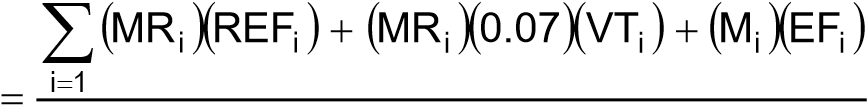 hours of operationdayWhere: VOC = VOC emissions (including styrene and vinyl toluene), pounds per hour, based on a calendar day average. MRi = Mass of resin “i” used during a calendar day, pounds. REFi = Emission factor of resin “i” derived from the Unified Emission Factor for Open Molding of Composites (UEF) Table dated July 23, 2001, or later version which has received prior approval from the AQD District Supervisor. VTi = Weight percent of vinyl toluene in resin “i” Mi = Mass of other material “i” used during a calendar day, pounds EFi = Emission factor of other material “i” derived from the UEF Table; n = number of different resins and other materials used during a calendar day. The permittee shall use the following equation for calculating the VOC emissions (including styrene and vinyl toluene), in tons per year based on a 12-month rolling time period: 12VOC=∑VOCi i=1Where: VOC = VOC emissions (including styrene and vinyl toluene), tons per year, based on a 12-month rolling time period; VOCi = VOC emissions (including styrene and vinyl toluene), tons per month. The permitee shall use the following equation to calculate the pound of VOC emissions per pound of each resin applied for the purposes of demonstrating compliance with the limit contained in Condition I.3 of EULAMINATION1 and EULAMINATION2: VOC = (%S × 0.11)+ (%VT × 0.07) Where: VOC = VOC emissions, pounds per pound of resin applied. %S = Percent styrene content, by weight, contained in each resin %VT = Percent vinyl toluene, by weight, contained in each resin. EURTM The permittee shall use the following equation to calculate the VOC (including styrene) emissions in tons per month: n∑(0.01)(%VOCi )(Mi )	E = i=1	 2000Where: E = VOC (including styrene) emissions, tons per month %VOCi = Percent VOC of each resin, expressed as a decimal, pound VOC/pound material applied. Mi = Mass of each resin used per month, pounds. n = Number of different resins used. The permittee shall use the following equation to calculate the tons of VOC (including styrene) emissions per 12 month rolling time period: 	EVOC	Ei 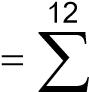 i=1Where: EVOC = VOC (including styrene) emissions, tons per 12 month rolling time period. Ei = Monthly VOC (including styrene) emissions, tons per month. EUGELCOAT1 and EUGELCOAT2 The permittee shall use the following equation to calculate the VOC (including styrene) emissions in pounds per hour, based on a calendar day average: n∑(Mi )(STYi )+ (Mi )(MMAi )	VOC = i=1	 TWhere; VOC = VOC emissions (including styrene), pounds per hour based on a calendar day average; Mi = Mass of gel coat “i” used during a calendar day, pounds. STYi = Styrene emission factor of gel coat “i” derived from the UEF TableMMAi = MMA emission factor of gel coat “i” derived from the UEF TableT = Hours of operation per calendar day. The permittee shall use the following equation to calculate the VOC (including styrene) emissions in tons per year based on a 12-month rolling time period: VOC VOCi 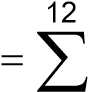 i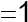 Where: VOC = VOC emissions (including styrene), tons per year, based on a 12-month rolling time period; VOCi = VOC emissions (including styrene), tons per month. The permittee shall use the following equation to calculate the styrene emissions in pounds per hour, based on a calendar day average: n∑(Mi )(STYi )	Styrene = i=1	 TWhere: Styrene = Styrene emissions in pounds per hour, based on a calendar day averageMi = Mass of gel coat “i” used during a calendar day, poundsSTYi = Styrene emission factor of gel coat “i” derived from the UEF Table T = Hours of operation per calendar day. The permittee shall use the following equation to calculate the styrene emissions in tons per year based on a 12-month rolling time period:  Styrene Styrenei 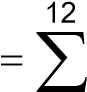 i=1Where: Styrene = Styrene emissions, tons per year, based on a 12-month rolling time period; Styrenei = Styrene emissions, tons per month. FGOPENMOLDING When using Emissions Averaging, the permittee shall use the following equation to calculate the organic HAP emissions limit, based on a 12-month rolling average: HAP limit = 46(MR ) + 159(MPG ) + 291(MCG ) + 54(MTR ) + 214(MTG ) Where: HAP limit = total allowable organic HAP (kilograms) that can be emitted from the open molding operations. MR = mass of production resin used in the past 12 months (megagrams), excluding any materials exempt pursuant to 40 CFR 63.5698(d). MPG = mass of pigmented gel coat used in the past 12 months (megagrams), excluding any materials exempt pursuant to 40 CFR 63.5698(d). MCG = mass of clear gel coat used in the past 12 months (megagrams), excluding any materials exempt pursuant to 40 CFR 63.5698(d) MTR = mass of tooling resin used in the past 12 months (megagrams), excluding any materials exempt pursuant to 40 CFR 63.5698(d) MTG = mass of tooling gel coat used in the past 12 months (megagrams), excluding any materials exempt pursuant to 40 CFR 63.5698(d) When using Emissions Averaging, the permittee shall use the following equation to calculate the HAPs emissions, based on a 12-month rolling average: HAP emissions = (PVR )(MR )+ (PVPG )(MPG ) + (PVCG )(MCG ) + (PVTR )(MTR ) + (PVTG )(MTG )  	Where: HAP emissions = Organic HAP emissions calculated using MACT model point values for each operation included in the average, kilograms PVR = Weighted average MACT model point value for production resin used in the past 12 months, kilograms per megagram MR = Mass of production resin used in the past 12 months, megagrams PVPG = Weighted average MACT model point value for pigmented gel coat used in the past 12 months, kilograms per megagramMPG = Mass of pigmented gel coat used in the past 12 months, megagrams PVCG = Weighted average MACT model point value for clear gel coat used in the past 12 months, kilograms per megagram MCG = Mass of clear gel coat used in the past 12 months, megagramsPVTR = Weighted average MACT model point value for tooling resin used in the past 12 months, kilograms per megagram MTR = Mass of tooling resin used in the past 12 months, megagrams PVTG = Weighted average MACT model point value for tooling gel coat used in the past 12 months, kilograms per megagram MTG = Mass of tooling gel coat used in the past 12 months, megagrams When using Emissions Averaging, the permittee shall use the following equation to calculate the weighted average MACT model point value for each resin and gel coat operation: n∑MiPVi	PVOP = i=1n	 ∑Mii=1  Where: PVOP = Weighted average MACT model point value for each open molding operation (PVR, PVPG, PVCG, PVTR, and PVTG) included in the average, kilograms of HAP per megagram of material applied Mi = Mass of resin or gel coat i used within an operation in the past 12 months, megagrams n = Number of different open molding resins and gel coats used within an operation in the past 12 months PVi = MACT model point value for resin or gelcoat i used within an operation in the past 12 months, kilograms of HAP per megagram of material applied. When using Emissions Averaging, the permittee shall use the following equations for calculating the MACT model point values (PVi) for each resin and gel coat used in each operation in the past 12 months: For production and tooling resin using an atomized application method: PVi = 0.014 × (Resin HAP%)2.425 For production and tooling resin using an atomized application method plus vacuum bagging with rollout: PVi = 0.01185 × (Resin HAP%)2.425 For production and tooling resin using an atomized application method plus vacuum bagging without roll-out: PVi = 0.00945 × (Resin HAP%)2.425 For production and tooling resin using a non-atomized application method: PVi = 0.014 × (Resin HAP%)2.275 For production and tooling resin using a non-atomized application method plus vacuum bagging with roll-out: PVi = 0.0110 × (Resin HAP%)2.275 For production and tooling resin using an atomized application method plus vacuum bagging without roll-out: PVi = 0.0076 × (Resin HAP%)2.275 For pigmented gel coat, clear gel coat, and tooling gel coat using for all methods of application PV = 0.445 × (Gel coat HAP%)1.675 When using Compliant Materials, the permittee shall use the following equation to calculate the weighted average organic HAP content for all resins and gel coats used in each operation in the past 12 months: n∑MiHAPi Weighted − average HAP Content = i=1 n	 ∑Mi i=1  Where: Weighted-average HAP content is expressed as a percentage Mi = Mass of open molding resin or gel coat i used in the last 12 months in an operation, megagrams; HAPi = Organic HAP content, by weight percent, of open molding resin or gel coat i used in the past 12 months in an operation. n = Number of different open molding resins or gel coats used in the past 12 months in an operation f.	When using Compliant Materials, the permittee shall use the following equation to calculate the MACT model point value for filled material on an as-applied basis: PVF = PVu × (100 −100% Filler) Where:  PVF = The as-applied MACT model point value for a filled production resin or tooling resin, kilograms organic HAP per megagram of filled material PVu = The MACT model point value for the neat (unfilled) resin, before filler is added, as calculated using the equations listed in 4.d.i-vi of Appendix 7% Filler = The weight percent of filler in the as-applied filled resin system. Appendix 8.  ReportingA.  Annual, Semiannual, and Deviation Certification ReportingThe permittee shall use EGLE, AQD, Report Certification form (EQP 5736) and EGLE, AQD, Deviation Report form (EQP 5737) for the annual, semiannual and deviation certification reporting referenced in the Reporting Section of the Source-Wide, Emission Unit and/or Flexible Group Special Conditions.  Alternative formats must meet the provisions of Rule 213(4)(c) and Rule 213(3)(c)(i), respectively, and be approved by the AQD District Supervisor.B.  Other ReportingSpecific reporting requirement formats and procedures are detailed in Part A or the appropriate Source-Wide, Emission Unit and/or Flexible Group Special Conditions.  Therefore, Part B of this appendix is not applicable.MICHIGAN DEPARTMENT OF ENVIRONMENT, GREAT LAKES, AND ENERGYAIR QUALITY DIVISIONEFFECTIVE DATE: August 09, 2022ISSUED TOREC BOAT HOLDINGS L.L.C. - SPORT AND ENGINEERINGState Registration Number (SRN):  N1470LOCATED AT925 Frisbie Street, Cadillac, Wexford County, Michigan 49601EFFECTIVE DATE: August 09, 2022ISSUED TOREC BOAT HOLDINGS L.L.C. - SPORT AND ENGINEERINGState Registration Number (SRN):  N1470LOCATED AT925 Frisbie Street, Cadillac, Wexford County, Michigan 49601EFFECTIVE DATE: August 09, 2022ISSUED TOREC BOAT HOLDINGS L.L.C. - SPORT AND ENGINEERINGState Registration Number (SRN):  N1470LOCATED AT925 Frisbie Street, Cadillac, Wexford County, Michigan 49601RENEWABLE OPERATING PERMITPermit Number:	MI-ROP-N1470-2022Expiration Date:	August 09, 2027Administratively Complete ROP Renewal Application Due Between February 09, 2026 and February 09, 2027This Renewable Operating Permit (ROP) is issued in accordance with and subject to Section 5506(3) of Part 55, Air Pollution Control, of the Natural Resources and Environmental Protection Act, 1994 PA 451, as amended (Act 451).  Pursuant to Rule 210(1) of the administrative rules promulgated under Act 451, this ROP constitutes the permittee’s authority to operate the stationary source identified above in accordance with the general conditions, special conditions and attachments contained herein.  Operation of the stationary source and all emission units listed in the permit are subject to all applicable future or amended rules and regulations pursuant to Act 451 and the federal Clean Air Act.RENEWABLE OPERATING PERMITPermit Number:	MI-ROP-N1470-2022Expiration Date:	August 09, 2027Administratively Complete ROP Renewal Application Due Between February 09, 2026 and February 09, 2027This Renewable Operating Permit (ROP) is issued in accordance with and subject to Section 5506(3) of Part 55, Air Pollution Control, of the Natural Resources and Environmental Protection Act, 1994 PA 451, as amended (Act 451).  Pursuant to Rule 210(1) of the administrative rules promulgated under Act 451, this ROP constitutes the permittee’s authority to operate the stationary source identified above in accordance with the general conditions, special conditions and attachments contained herein.  Operation of the stationary source and all emission units listed in the permit are subject to all applicable future or amended rules and regulations pursuant to Act 451 and the federal Clean Air Act.RENEWABLE OPERATING PERMITPermit Number:	MI-ROP-N1470-2022Expiration Date:	August 09, 2027Administratively Complete ROP Renewal Application Due Between February 09, 2026 and February 09, 2027This Renewable Operating Permit (ROP) is issued in accordance with and subject to Section 5506(3) of Part 55, Air Pollution Control, of the Natural Resources and Environmental Protection Act, 1994 PA 451, as amended (Act 451).  Pursuant to Rule 210(1) of the administrative rules promulgated under Act 451, this ROP constitutes the permittee’s authority to operate the stationary source identified above in accordance with the general conditions, special conditions and attachments contained herein.  Operation of the stationary source and all emission units listed in the permit are subject to all applicable future or amended rules and regulations pursuant to Act 451 and the federal Clean Air Act.SOURCE-WIDE PERMIT TO INSTALLPermit Number:	MI-PTI-N1470-2022This Permit to Install (PTI) is issued in accordance with and subject to Section 5505(1) of Act 451.  Pursuant to Rule 214a of the administrative rules promulgated under Act 451, the terms and conditions herein, identified by the underlying applicable requirement citation of Rule 201(1)(a), constitute a federally enforceable PTI.  The PTl terms and conditions do not expire and remain in effect unless the criteria of Rule 201(6) are met.  Operation of all emission units identified in the PTI is subject to all applicable future or amended rules and regulations pursuant to Act 451 and the federal Clean Air Act.PollutantLimitTime Period/Operating ScenarioEquipmentMonitoring/Testing MethodUnderlying Applicable RequirementsVOC5,127.1Pounds/day2Calendar DaySOURCE-WIDESC VI.2R 336.1205(3)VOC<225.0 tpy212 month rolling time period as determined at the end of each calendar monthSOURCE-WIDESC VI.2R 336.1205(3)R 336.1225R 336.1901Emission Unit IDEmission Unit Description(Including Process Equipment & Control Device(s))InstallationDate/Modification DateFlexible Group IDEULAMINATION1Sport Plant fiberglass lamination of boat parts.  This process includes various size molds which are used in the manufacturing of fiberglass hulls and decks and small fiberglass parts which may consist of swim platforms, showers, dashboards, etc.11-29-199903-26-2010FGOPENMOLDINGEULAMINATION2Engineering Plant fiberglass lamination of boat parts, molds, and plugs.  This process includes various size molds which are used in the manufacturing of fiberglass hulls and decks and small fiberglass parts which may consists of swim platforms, showers, dashboards, etc09-01-198903-26-2010FGOPENMOLDINGEURTMSport Plant Resin Transfer Molding (RTM).  Gel coat is spray applied to the inside surface of both halves of the mold and allowed to cure.  After the gel coat is cured, fiberglass is applied inside the mold halves.  The mold halves are then placed together and clamped.  Catalyzed resin is injected into the closed mold where it saturates the fiberglass and allowed to cure.01-01-199011-07-2008NAEUGELCOAT1Sport Plant application of gel coat to fiberglass boat parts.  This process includes various size molds which are used in the manufacturing of fiberglass hulls and decks and small fiberglass parts which may consist of swim platforms, showers, dashes, etc.11-01-199603-26-2010FGOPENMOLDINGEUGELCOAT2Engineering Plant application of gel coat to fiberglass boat parts.  This process includes various size molds which are used in the manufacturing of fiberglass hulls and decks and small fiberglass parts which may consist of swim platforms, showers, dashboards, etc.09-01-198903-26-201005-01-2010FGOPENMOLDINGEUADHESIVE Application of adhesives during the boat manufacturing process at the Sport Plant 06-01-1998 NAEUENGADHESIVE Engineering Plant Adhesive Application Process.06-01-1998 NAEUSPORTMIXING Sport Plant mixing operations NA FGMIXINGEUENGMIXING Engineering Plant mixing operations NA FGMIXINGEUVOCCLEANUPSport and Engineering Plant miscellaneous VOC-based solvent cleanup activities 04-13-2004NAEUACETONECLEANUP Sport and Engineering Plant acetone-based solvent cleanup activities  01-01-1983NAPollutantLimitTime Period/Operating ScenarioEquipmentMonitoring/Testing MethodUnderlying Applicable RequirementsVOC (including styrene and vinyl toluene)92.4 pph2Calendar day averageEULAMINATION1SC VI.8R 336.1205 R 336.1225 R 336.1702(c)VOC (including styrene and vinyl toluene)163.4 tpy212 month rolling time period as determined at the end of each calendar monthEULAMINATION1SC VI.9R 336.1205 R 336.1225 R 336.1702(c)VOC (including styrene and vinyl toluene)0.0385 pound per pound of resin applied2From the use of production resinsEULAMINATION1SC VI.2R 336.1205R 336.1702(c)MaterialLimitTime Period/Operating ScenarioEquipmentMonitoring/Testing MethodUnderlying Applicable RequirementsTotal resin usage (including resins which contain vinyl toluene)32,620 pounds/day2Calendar dayEULAMINATION1SC VI.3R 336.1205 R 336.1225 R 336.1702(c)Resin containing up to 12 percent, by weight, of vinyl toluene4,400 pounds/day1Calendar dayEULAMINATION1SC VI.1SC VI.3R 336.1225Maximum styrene monomer content of production resin35% by weight2InstantaneousEULAMINATION1SC VI.1R 336.1205 R 336.1225 R 336.1702(c)Maximum vinyl toluene content of production resin12% by weight1InstantaneousEULAMINATION1SC VI.1R 336.1225Maximum styrene monomer content of tooling resin50% by weight2InstantaneousEULAMINATION1SC VI.1R 336.1205 R 336.1225 R 336.1702(c)Stack & Vent IDMaximum Exhaust Diameter / Dimensions(inches)Minimum Height Above Ground(feet)Underlying Applicable RequirementsSV001C1712752R 336.1900R 336.1225R 336.2803R 336.280440 CFR 52.21(c) and (d)SV001C2712752R 336.1225PollutantLimitTime Period/Operating ScenarioEquipmentMonitoring/Testing MethodUnderlying Applicable RequirementsVOC (including styrene and vinyl toluene)12 pph2Calendar day averageEULAMINATION2SC VI.9R 336.1205R 336.1225R 336.1702(c)VOC (including styrene and vinyl toluene)15.5 tpy212 month rolling time period EULAMINATION2SC VI.10R 336.1205R 336.1225R 336.1702(c)VOC (including styrene and vinyl toluene)0.0385 pound per pound of resin applied2From the use of production resinsEULAMINATION2SC VI.2R 336.1205R 336.1702(c)MaterialLimitTime Period/Operating ScenarioEquipmentMonitoring/Testing MethodUnderlying Applicable RequirementsTotal resin usage (including resins containing vinyl toluene)4,000 pounds/day2Calendar dayEULAMINATION2SC VI.6SC VI.7R 336.1205R 336.1225R 336.1702(c)Resin containing up to 12% by weight vinyl toluene332 pounds/day1Calendar dayEULAMINATION2SC VI.6SC VI.7R 336.1225Maximum styrene monomer content of production resin35% by weight1InstantaneousEULAMINATION2SC VI.1R 336.1225Maximum vinyl toluene content of production resin12% by weight1InstantaneousEULAMINATION2SC VI.1R 336.1225Maximum styrene monomer content of tooling resin50% by weight1InstantaneousEULAMINATION2SC VI.1R 336.1225Stack & Vent IDMaximum Exhaust Diameter / Dimensions(inches)Minimum Height Above Ground(feet)Underlying Applicable RequirementsSV002B432472R 336.1225R 336.1901R 336.2803R 336.280440 CFR 52.21(c) and (d)PollutantLimitTime Period/Operating ScenarioEquipmentMonitoring/Testing MethodUnderlying Applicable RequirementsVOC (including styrene)21.9 tpy212 month rolling time period as determined at the end of each calendar monthEURTMSC VI.1SC VI.2R 336.1205R 336.1225R 336.1702(a)This emission limits are based upon the emission factor in Special Condition 1.2 belowThis emission limits are based upon the emission factor in Special Condition 1.2 belowThis emission limits are based upon the emission factor in Special Condition 1.2 belowThis emission limits are based upon the emission factor in Special Condition 1.2 belowThis emission limits are based upon the emission factor in Special Condition 1.2 belowThis emission limits are based upon the emission factor in Special Condition 1.2 belowMaterialApplication MethodVOC Emission Factor*(lb emitted per lb material applied)RTM  ResinResin transfer molding (RTM)0.01 X % VOC*Input the % VOC as a decimal. 2  (R336.1702(a))*Input the % VOC as a decimal. 2  (R336.1702(a))*Input the % VOC as a decimal. 2  (R336.1702(a))MaterialLimitTime Period/Operating ScenarioEquipmentMonitoring/Testing MethodUnderlying Applicable RequirementsMaximum styrene monomer content of RTM resin47% by weight1InstantaneousEURTMSC VI.3R 336.1225Maximum total VOC content of RTM resin50% by weight2InstantaneousEURTMSC VI.3R 336.1205R 336.1225R 336.1702(a)Maximum styrene monomer content of adhesive/ tackifier0.6% by weight1InstantaneousEURTMSC VI.3R 336.1225Maximum total VOC content of adhesive/ tackifier46.6% by weight2InstantaneousEURTMSC VI.3R 336.1205R 336.1225R 336.1702(a)Stack & Vent IDMaximum Exhaust Diameter / Dimensions(inches)Minimum Height Above Ground(feet)Underlying Applicable RequirementsSV001C1562802R 336.1225R 336.1901R 336.2803R 336.280440 CFR 52.21(c) and (d)SV001C2602802R 336.1225R 336.1901R 336.2803 R 336.2804 40 CFR 52.21(c) and (d)PollutantLimitTime Period/Operating ScenarioEquipmentMonitoring/Testing MethodUnderlying Applicable RequirementsVOC (including styrene)69.1pph2Calendar day averageEUGELGOAT1SC VI.7R 336.1205R 336.1225R 336.1702(c)VOC (including styrene)122.1 tpy212 month rolling time period, as determined at the end of each calendar monthEUGELCOAT1SC VI.8R 336.1205R 336.1225R 336.1702(c)Styrene49.8 pph2Calendar day averageEUGELCOAT1SC VI.7R 336.1205R 336.1225R 336.1702(c)Styrene88 tpy212 month rolling time period, as determined at the end of each calendar monthEUGELCOAT1SC VI.8R 336.1205R 336.1225R 336.1702(c)MaterialLimitTime Period/Operating ScenarioEquipmentMonitoring/Testing MethodUnderlying Applicable RequirementsGel Coat7,700 pounds/day2Calendar dayEUGELCOAT1SC VI.1SC VI. 6R 336.1205 R 336.1225 R 336.1702(c)Maximum styrene monomer content of gel coat30.7% by weight2Monthly AverageEUGELCOAT1SC VI.3R 336.1205 R 336.1225 R 336.1702(c)Stack & Vent IDMaximum Exhaust Diameter / Dimensions(inches)Minimum Height Above Ground(feet)Underlying Applicable RequirementsSV001B472752R 336.1225R 336.1901R 336.2803R 336.280440 CFR 52-21(c) and (d)PollutantLimitTime Period/Operating ScenarioEquipmentMonitoring/Testing MethodUnderlying Applicable RequirementsVOC (including styrene)10 pph2Calendar day averageEUGELCOAT2SC VI.5R 336.1205R 336.1225R 336.1702(c)VOC (including styrene)10.6 tpy212 month rolling time period as determined at the end of each calendar monthEUGELCOAT2SC VI.6R 336.1205R 336.1225R 336.1702(c)Styrene7.0 pph2Calendar day averageEUGELCOAT2SC VI.5R 336.1205R 336.1225R 336.1702(c)Styrene6.4 tpy212 month rolling time period as determined at the end of each calendar monthEUGELCOAT2SC VI.6R 336.1205R 336.1225R 336.1702(c)Acetone15.8 tpy112 month rolling time period as determined at the end of each calendar monthEUGELCOAT2SC VI.7R 336.1224R 336.1225MaterialLimitTime Period/Operating ScenarioEquipmentMonitoring/Testing MethodUnderlying Applicable RequirementsGel coat1,726 pounds/day2Calendar dayEUGELCOAT2SC VI.1R 336.1205R 336.1225R 336.1702(c)Maximum styrene monomer content of white gel coat27.0% by weight2InstantaneousEUGELCOAT2SC VI.2R 336.1225R 336.1702(a)Maximum VOC content white gel coat30.0% by weight2InstantaneousEUGELCOAT2SC VI.2R 336.1225R 336.1702(a)Maximum styrene monomer content of pigmented gel coat (non-white)31.0% by weight2InstantaneousEUGELCOAT2SC VI.2R 336.1225R 336.1702(a)Maximum VOC content of pigmented gel coat (non-white)40.0% by weight2InstantaneousEUGELCOAT2SC VI.2R 336.1225R 336.1702(a)Maximum styrene monomer content of tooling gel coat43.0% by weight2InstantaneousEUGELCOAT2SC VI.2R 336.1225R 336.1702(a)Maximum VOC content gel coat48.0% by weight2InstantaneousEUGELCOAT2SC VI.2R 336.1225R 336.1702(a)Stack & Vent IDMaximum Exhaust Diameter / Dimensions(inches)Minimum Height Above Ground(feet)Underlying Applicable RequirementsSV002A432472R 336.122540 CFR 52.21(c) and (d)PollutantLimitTime Period/Operating ScenarioEquipmentMonitoring/Testing MethodUnderlying Applicable RequirementsVOC and acetone combined530.9 pounds/day2Calendar dayEUADHESIVESC VI.3R 336.1205R 336.1225R 336.1702(c)VOC and acetone combined66.9 tpy212 month rolling time period as determined at the end of each calendar monthEUADHESIVESC VI.3R 336.1205R 336.1225R 336.1702(c)MaterialLimitTime Period/Operating ScenarioEquipmentMonitoring/Testing MethodUnderlying Applicable RequirementsMaximum organic HAP content of carpet and fabric adhesives5% by weightInstantaneousEUADHESIVESC VI.440 CFR 63.5740 (a)Stack & Vent IDMaximum Exhaust Diameter / Dimensions(inches)Minimum Height Above Ground(feet)Underlying Applicable RequirementsSC001C1712752R 336.1225R 336.1901R 336.2803R 336.280440 CFR 52.21(c) and (d)SV001C2712752R 336.1225R 336.1901R 336.2803R 336.280440 CFR 52.21(c) and (d)PollutantLimitTime Period/Operating ScenarioEquipmentMonitoring/Testing MethodUnderlying Applicable RequirementsVOC and acetone combined6.5 pounds/day2Calendar dayEUENGADHESIVESC VI.3R 336.1205R 336.1225R 336.1702(c)VOC and acetone combined0.8 tpy212 month rolling time period as determined at the end of each calendar monthEUENGADHESIVESC VI.3R 336.1205R 336.1225R 336.1702(c)MaterialLimitTime Period/Operating ScenarioEquipmentMonitoring/Testing MethodUnderlying Applicable RequirementsMaximum organic HAP content of carpet and fabric adhesives5% by weightInstantaneousEUENGADHESIVESC VI.440 CFR 63.5740(a)Stack & Vent IDMaximum Exhaust Diameter / Dimensions(inches)Minimum Height Above Ground(feet)Underlying Applicable RequirementsSV002B432472R 336.1225R 336.1901R 336.2803R 336.280440 CFR 52.21(c) and (d)MaterialLimitTime Period/Operating ScenarioEquipmentMonitoring/Testing MethodUnderlying Applicable RequirementsVOC based cleanup solvents937,500 pounds/year212 month rolling time period as determined at the end of each calendar monthEUVOCCLEANUPSC VI.1R 336.1225R 336.1702(a)Maximum organic HAP content of cleaning solvent used for routine flushing of resin and gel coat application equipment5% by weight 2InstantaneousEUVOCCLEANUPSC VI.440 CFR 63.5737(a)63.5734(a)Stack & Vent IDMaximum Exhaust Diameter / Dimensions(inches)Minimum Height Above Ground(feet)Underlying Applicable RequirementsSV002A432472R 336.1225R 336.1901R 336.2803R 336.280440 CFR 52.21(c) and (d)SV002B432472R 336.1225R 336.1901R 336.2803R 336.280440 CFR 52.21(c) and (d)SV001B45.5276.52R 336.1225R 336.1901R 336.2803R 336.280440 CFR 52.21(c) and (d)SV001C156280.12R 336.1225R 336.1901R 336.2803R 336.280440 CFR 52.21(c) and (d)SV001C2602802R 336.1225R 336.1901R 336.2803R 336.280440 CFR 52.21(c) and (d)PollutantLimitTime Period/Operating ScenarioEquipmentMonitoring/Testing MethodUnderlying Applicable RequirementsAcetone150 tpy112 month rolling time period as determined atthe end of each calendar monthEUACETONECLEANUPSC VI.3R 336.1225Stack & Vent IDMaximum Exhaust Diameter / Dimensions(inches)Minimum Height Above Ground(feet)Underlying Applicable RequirementsSV001C1711751R 336.1225SV001C2711751R 336.1225 SV002B431471R 336.1225 Flexible Group IDFlexible Group DescriptionAssociatedEmission Unit IDsFGOPENMOLDINGAll open molding operations utilizing production resin, tooling resin, pigmented gel coat, clear gel coat, and tooling gel coat including the application of gel coat or skin coat layers that are applied before lamination by closed molding for the purpose of compliance with 40 CFR Part 63, Subpart VVVV.EULAMINATION1 EULAMINATION2 EUGELCOAT1 EUGELCOAT2FGMIXINGAll resin and gelcoat mixing operations as defined as any operation in which resin or gel coat, including the mixing of putties and poly putties, is combined with additives that include, but are not limited to, fillers, promoters, or catalysts.EUSPORTMIXING EUENGMIXINGPollutantLimitTime Period/Operating ScenarioEquipmentMonitoring/Testing MethodUnderlying Applicable RequirementsTotal Organic HAPsKilograms/year The organic HAP limit determined in accordance with section 63.5698 (including equation 1) of Subpart VVVV.(See Appendix 7)12 month rolling averageFGOPENMOLDINGSC VI.1SC VI.2SC VI.940 CFR63.5698(b)MaterialLimitTime Period/Operating ScenarioEquipmentMonitoring/Testing MethodUnderlying Applicable RequirementsOrganic HAP content or production resin28%, based upon a weighted average2Atomized application, 12 month rolling averageFGOPENMOLDINGSC VI.10SC VI. 1240 CFR63.5701(b)Organic HAP content of production resin35% based upon a weighted average2Non-atomized application, 12 month rolling averageFGOPENMOLDINGSC VI.10SC VI. 1240 CFR63.5701(b)Organic HAP content of pigmented gel coat33% based upon a weighted average212 month rolling averageFGOPENMOLDINGSC VI.10SC VI. 1240 CFR63.5701(b)Organic HAP content of clear gel coat48% based upon a weighted average212 month rolling averageFGOPENMOLDINGSC VI.10SC VI. 1240 CFR63.5701(b)Organic HAP content of tooling resin30% based upon a weighted averagea 2Atomized application, 12 month rolling averageFGOPENMOLDINGSC VI.10SC VI. 1240 CFR63.5701(b)Organic HAP content of tooling resin39% based upon a weighted averagea 2Non-atomized application, 12 month rolling averageFGOPENMOLDINGSC VI.10SC VI. 1240 CFR63.5701(b)Organic HAP content of tooling gel coat40%, based upon a weighted averagea 212 month rolling averageFGOPENMOLDINGSC VI.10SC VI. 1240 CFR63.5701(b)Organic HAP content of filled production resin46 kilograms per megagram of filled resin applieda12 month rolling averageFGOPENMOLDINGSC VI.10SC VI. 1740 CFR63.5714(b)Organic HAP content of filled tooling resin54 kilograms per megagram of filled tooling resin applieda 212 month rolling averageFGOPENMOLDINGSC VI.10SC VI. 1740 CFR 63.5714(c) and (d)Stack & Vent IDMaximum Exhaust Diameter / Dimensions(inches)Minimum Height Above Ground(feet)Underlying Applicable RequirementsSV001A432752R 336.1225R 336.1901R 336.2803R 336.280440 CFR 52.21(c) and (d)SV002B432472R 336.1225R 336.1901R 336.2803R 336.280440 CFR 52.21(c) and (d)SV001B472752R 336.1225R 336.1901R 336.2803R 336.280440 CFR 52.21(c) and (d)SV001C1712752R 336.1225R 336.1901R 336.2803R 336.280440 CFR 52.21(c) and (d)SV001C2712752R 336.1225R 336.1901R 336.2803R 336.280440 CFR 52.21(c) and (d)APPENDICESCommon AcronymsCommon AcronymsPollutant / Measurement AbbreviationsPollutant / Measurement AbbreviationsAQDAir Quality DivisionacfmActual cubic feet per minuteBACTBest Available Control TechnologyBTUBritish Thermal UnitCAAClean Air Act°CDegrees CelsiusCAMCompliance Assurance MonitoringCOCarbon MonoxideCEMContinuous Emission MonitoringCO2eCarbon Dioxide EquivalentCEMSContinuous Emission Monitoring SystemdscfDry standard cubic footCFRCode of Federal RegulationsdscmDry standard cubic meterCOMContinuous Opacity Monitoring°FDegrees FahrenheitDepartment/departmentMichigan Department of Environment, Great Lakes, and EnergygrGrainsDepartment/departmentMichigan Department of Environment, Great Lakes, and EnergyHAPHazardous Air PollutantEGLEMichigan Department of Environment, Great Lakes, and EnergyHgMercuryEGLEMichigan Department of Environment, Great Lakes, and EnergyhrHourEUEmission UnitHPHorsepowerFGFlexible GroupH2SHydrogen SulfideGACSGallons of Applied Coating SolidskWKilowattGCGeneral ConditionlbPoundGHGsGreenhouse GasesmMeterHVLPHigh Volume Low Pressure*mgMilligramIDIdentification mmMillimeterIRSLInitial Risk Screening LevelMMMillionITSLInitial Threshold Screening LevelMWMegawattsLAERLowest Achievable Emission RateNMOCNon-methane Organic CompoundsMACTMaximum Achievable Control TechnologyNOxOxides of NitrogenMAERSMichigan Air Emissions Reporting SystemngNanogramMAPMalfunction Abatement PlanPMParticulate MatterMSDSMaterial Safety Data SheetPM10Particulate Matter equal to or less than 10 microns in diameterNANot ApplicablePM10Particulate Matter equal to or less than 10 microns in diameterNAAQSNational Ambient Air Quality StandardsPM2.5Particulate Matter equal to or less than 2.5microns in diameterNESHAPNational Emission Standard for Hazardous Air PollutantspphPounds per hourNESHAPNational Emission Standard for Hazardous Air PollutantsppmParts per millionNSPSNew Source Performance StandardsppmvParts per million by volumeNSRNew Source ReviewppmwParts per million by weightPSPerformance Specification%PercentPSDPrevention of Significant DeteriorationpsiaPounds per square inch absolutePTEPermanent Total EnclosurepsigPounds per square inch gaugePTIPermit to InstallscfStandard cubic feetRACTReasonable Available Control TechnologysecSecondsROPRenewable Operating PermitSO2Sulfur DioxideSCSpecial ConditionTACToxic Air ContaminantSCRSelective Catalytic ReductionTempTemperatureSDSSafety Data SheetTHCTotal HydrocarbonsSNCRSelective Non-Catalytic ReductiontpyTons per yearSRNState Registration NumberµgMicrogramTEQToxicity Equivalence QuotientµmMicrometer or MicronUSEPA/EPAUnited States Environmental Protection AgencyVOCVolatile Organic CompoundsUSEPA/EPAUnited States Environmental Protection AgencyyrYearVEVisible EmissionsBeginning Inventory + Purchases + Received from Cruiser + Acetone Reclaimed + Shipped to Cruiser - Ending Inventory - Usage = Beginning Inventory - Disposal + Ending Inventory + Still Bottoms Generated = Still Bottoms Generated x 0.312= X Acetone in still bottoms generated Acetone for Reclamation + Acetone for Disposal + Accumulation = Accumulation x 0.95= x Accumulation of Acetone in Dirty Tank Acetone Usage + Acetone Still Bottoms Generated - Acetone Accum. In Dirty - Evaporative Loss = % Acetone Recovered (Accum. Of acetone in dirty tank/acetone usage) x 100 %Acetone Reclaimed (Acetone Reclaimed/Acetone for Reclamation) x 100 Permit to Install NumberROP RevisionApplication NumberDescription of Equipment or ChangeCorresponding Emission Unit(s) orFlexible Group(s)NANANANAMATERIALAPPLICATIONEMISSION FACTOR Vinyl Toluene as percent of available monomerProduction Resin w/Vinyl TolueneNon-Spray (Flowcoater)0.07